Plan djelovanja Općine Stubičke Topliceu području prirodnih nepogoda za 2020. godinu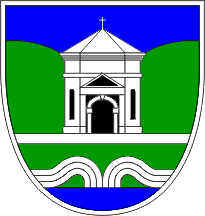 Stubičke Toplice, 2019.god.SADRŽAJ:1. UVOD	32. PRIRODNE NEPOGODE	32.1. Obaveze Općine iz područja civilne zaštite, a koje se tiču prirodnih nepogoda	43. POPIS MJERA I NOSITELJA MJERA U SLUČAJU NASTAJANJA PRIRODNIH NEPOGODA NA PODRUČJU OPĆINE	74. IZVORI SREDSTVA POMOĆI ZA UBLAŽAVANJE I DJELOMIČNO UKLANJANJE POSLJEDICA PRIRODNIH NEPOGODA	195. PROGLAŠENJE PRIRODNE NEPOGODE	205.1. Sadržaj prijave prve procjene štete	215.2. Konačna procjena štete	215.3. Način izračuna konačne procjene štete	225.4. Žurna pomoć	236. PROCJENA OSIGURANJA OPREME I DRUGIH SREDSTVA ZA ZAŠTITU I SPAŠAVANJE STRADANJA IMOVINE , GOSPODARSKIH FUNKCIJA I STRADANJA STANOVNIŠTVA	246.1. Procjena elementarnih nepogoda na području Općine	257. MJERE I SURADNJA S NADLEŽNIM TIJELIMA	267.1. Povjerenstva za procjenu šteta od prirodnih nepogoda	267.1.1. Općinsko povjerenstvo	277.1.2. Županijsko povjerenstvo	277.1.3. Stručno povjerenstvo	287.1.4. Mandat članova povjerenstva	287.2. Agrotehničke mjere	297.2.1. Izvješće o provedbi agrotehničkih mjera	317.3. Mjere civilne zaštite	337.4. Mjere zaštite od požara	337.5. Mjere obrane od poplava	347.6. Osiguranje usjeva, životinja i biljaka	347.7. Primjena jedinstvenih cijena i priroda	358. ZAKLJUČAK	35POPIS TABLICA:Tablica 1: Registar prirodnih nepogoda na području Općine	5Tablica 2: Prikaz mjera i nositelja mjera uslijed poplava	7Tablica 3: Prikaz mjera i nositelja mjera uslijed potresa	11Tablica 4: Prikaz mjera i nositelja mjera uslijed ekstremnih temperatura, tuče i suše	17Tablica 5: Prikaz spremnosti operativnih snaga vatrogastva koje djeluju na području Općine – ZJVP Zabok	24Tablica 6: Prikaz spremnosti operativnih snaga vatrogastva koje djeluju na području Općine – DVD Pila	24Tablica 7: Prikaz spremnosti operativnih snaga vatrogastva koje djeluju na području Općine – DVD Strmec Stubički	24Tablica 8: Izvješće o provedbi agrotehničkih mjera za 2018.god.	321. UVOD Temeljem članka 17. stavka 1. Zakona o ublažavanju i uklanjanju posljedica prirodnih nepogoda („Narodne novine“ broj 16/19) (u daljnjem tekstu: Zakon) predstavničko tijelo jedinice lokalne i područne (regionalne) samouprave do 30. studenog tekuće godine donosi Plan djelovanja za sljedeću kalendarsku godinu radi određenja mjera i postupanja djelomične sanacije šteta od prirodnih nepogoda. Člankom 17. stavkom 3. Zakona izvršno tijelo jedinice lokalne i područne (regionalne) samouprave podnosi predstavničkom tijelu jedinice lokalne i područne (regionalne ) samouprave do 31. ožujka tekuće godine, izvješće o izvršenju plana djelovanja za proteklu kalendarsku godinu.Osnovni cilj Zakona temeljem kojeg se donosi ovaj Plan jest prikazivanje važnosti poljoprivrednih dobara te nužnosti uspostave Registra šteta.2. PRIRODNE NEPOGODEPrirodnom nepogodom, smatraju se iznenadne okolnosti uzrokovane nepovoljnim vremenskim prilikama, seizmičkim uzrocima i drugim prirodnim uzrocima koje prekidaju normalno odvijanje života, uzrokuju žrtve, štetu na imovini i/ili njezin gubitak te štetu na javnoj infrastrukturi i/ili u okolišu.Prirodnim nepogodama smatraju se:potres,olujni, orkanski i ostali jak vjetar,požar,poplava,suša,tuča,mraz,izvanredno velika visina snijega,snježni nanos i lavina,nagomilavanje leda na vodotocima,klizanje, tečenje, odronjavanje i prevrtanje zemljišta,druge pojave takva opsega koje, ovisno o mjesnim prilikama, uzrokuju bitne poremećaje u životu ljudi na određenom području.Štetama od prirodnih nepogoda ne smatraju se one štete koje su namjerno izazvane na vlastitoj imovini te štete koje su nastale zbog nemara i/ili zbog nepoduzimanja propisanih mjera zaštite.Prirodna nepogoda može se proglasiti ako je vrijednost ukupne izravne štete najmanje 20 % vrijednosti izvornih prihoda Općine za prethodnu godinu ili ako je prirod (rod) umanjen najmanje 30% prethodnog trogodišnjeg prosjeka na području Općine ili ako je nepogoda umanjila vrijednost imovine na području Općine najmanje 30%. Ispunjenje uvjeta za proglašenje prirodne nepogode utvrđuje Povjerenstvo Općine.2.1. Obaveze Općine iz područja civilne zaštite, a koje se tiču prirodnih nepogodaU Planu djelovanja Općine Stubičke Toplice u području prirodnih nepogoda (u daljnjem tekstu: Plan) sagledati će se prirodne nepogode navedene u Tablici 1. U tablici 1. prikazan je registar prirodnih nepogoda, odnosno potencijalnih prijetnji za područje Općine te u skladu s time u tablici su prikazane moguće posljedice te mjere odgovora na prijetnje.Registar prirodnih nepogoda na području Općine izrađen je na temelju praćenja pojave prirodnih nepogoda na području Općine u posljednjih 10 godina. Registar prirodnih nepogoda Općine sadrži prirodne prijetnje čija je pojava evidentirana i vjerojatna na području Općine, prirodne prijetnje koje su svojom pojavom nanosile značajne štete na građevinskoj i kritičnoj infrastrukturi, štete na pokretnoj i nepokretnoj imovini, poljoprivrednim površinama te su direktno činile prijetnju životu i zdravlju ljudi kao i prirodne prijetnje koje bi svojom pojavom prouzročile katastrofalne posljedice na području Općine.Tablica 1: Registar prirodnih nepogoda na području Općine3. POPIS MJERA I NOSITELJA MJERA U SLUČAJU NASTAJANJA PRIRODNIH NEPOGODA NA PODRUČJU OPĆINEPrilikom provedbi mjera radi djelomičnog ublažavanja šteta od prirodnih nepogoda o kojima odlučuju nadležna tijela iz ovoga Zakona obvezno se uzima u obzir opseg nastalih šteta i utjecaj prirodnih nepogoda na stradanja stanovništva, ugrozu života i zdravlja ljudi te onemogućavanje nesmetanog funkcioniranja gospodarstva.Tablica 2: Prikaz mjera i nositelja mjera uslijed poplavaTablica 3: Prikaz mjera i nositelja mjera uslijed potresaTablica 4: Prikaz mjera i nositelja mjera uslijed ekstremnih temperatura, tuče i suše4. IZVORI SREDSTVA POMOĆI ZA UBLAŽAVANJE I DJELOMIČNO UKLANJANJE POSLJEDICA PRIRODNIH NEPOGODASredstva pomoći za ublažavanje i djelomično uklanjanje posljedica prirodnih nepogoda odnose se na novčana sredstva ili ostala materijalna sredstva, kao što su oprema za zaštitu imovine fizičkih i/ili pravnih osoba, javne infrastrukture te zdravlja i života stanovništva. Novčana sredstva i druge vrste pomoći za djelomičnu sanaciju šteta od prirodnih nepogoda na imovini oštećenika osiguravaju se iz: Državnog proračuna s proračunskog razdjela ministarstva nadležnog za financije,Fondova Europske unije, i Donacija.Sredstva iz fondova EU se ne mogu osigurati unaprijed, njihova dodjela se provodi prema posebnim propisima kojima se uređuje korištenje sredstava iz fondova EU.Sredstva pomoći za ublažavanje i djelomično uklanjanje posljedica prirodnih nepogoda strogo su namjenska sredstva te se raspoređuju prema postotku oštećenja vrijednosti potvrđene konačne procjene štete, o čemu odlučuju nadležna tijela. Navedena sredstva su nepovratna i nenamjenska te se ne mogu koristiti kao kreditna sredstva niti zadržati kao prihod proračuna Općine. Načelnik Općine te krajnji korisnici odgovorni su za namjensko korištenje sredstava pomoći za ublažavanje i djelomično uklanjanje posljedica prirodnih nepogoda.Pomoć za ublažavanje i djelomično uklanjanje posljedica prirodnih nepogoda ne dodjeljuje se za:štete na imovini koja je osigurana,štete na imovini koje nastanu od prirodnih nepogoda, a izazvane su namjerno, iz krajnjeg nemara ili nisu bile poduzete propisane mjere zaštite,neizravne štete,štete nastale na nezakonito izgrađenim zgradama javne namjene, gospodarskim zgradama i stambenim zgradama za koje nije doneseno rješenje o izvedenom stanju prema posebnim propisima, osim kada je prije  nastanka prirodne nepogode, pokrenut postupak donošenja rješenja o izvedenom stanju, u kojem slučaju će sredstva pomoći biti dodijeljena tek kada oštećenik dostavi pravomoćno rješenje nadležnog tijela,štete nastale na objektu ili području koje je u skladu s propisima koji uređuju zaštitu kulturnog dobra aktom proglašeno kulturnim dobrom ili je u vrijeme nastanka prirodne nepogode u postupku proglašavanja kulturnim dobrom,štete koje nisu prijavljene i na propisan način i u zadanom roku unijete u Registar šteta prema odredbama Zakona,štete u slučaju osigurljivih rizika na imovini koja nije osigurana ako je vrijednost oštećene imovine manja od 60 % vrijednosti imovine.Iznimno, od navoda d) sredstva pomoći za ublažavanje i djelomično uklanjanje posljedica prirodnih nepogoda mogu se dodijeliti i za štete na nezakonito izgrađenim stambenim zgradama korisnicima socijalne skrbi s priznatim pravom u sustavu socijalne skrbi određenim propisima kojima se uređuje područje socijalne skrbi i drugim pripadajućim aktima nadležnih tijela državne uprave.Iznimno, od navoda g) oštećenicima se mogu dodijeliti sredstva pomoći za ublažavanje i djelomično uklanjanje posljedica prirodnih nepogoda u slučajevima otežanih gospodarskih uvjeta, socijalnih, zdravstvenih ili drugih razloga koji ugrožavaju život stanovništva na području zahvaćenom prirodnom nepogodom. O prijedlogu i prihvaćanju ovih uvjeta odlučuje županijsko Povjerenstvo na prijedlog općinskog Povjerenstva.Primjena pravila o državnim potporamaTemeljem članka 22.  Zakona, prilikom dodjele pomoći za ublažavanje i djelomično uklanjanje posljedica prirodnih nepogoda poduzetnicima na osnovi različitih mjera, a to se posebno odnosi na dodjelu novčanih sredstava u obliku subvencija ili dodjelu novčanih sredstava putem ostalih vrsta programa čiji su korisnici poduzetnici, postupa se sukladno pravilima o državnim potporama u industriji ili poljoprivredi, šumarstvu i ribarstvu.5. PROGLAŠENJE PRIRODNE NEPOGODEOdluku o proglašenju prirodne nepogode na području Općine donosi župan, na prijedlog općinskog načelnika.  Nakon proglašenja prirodne nepogode, a poradi dodjele novčanih sredstava za djelomičnu sanaciju šteta od prirodnih nepogoda općinsko i županijsko Povjerenstvo  za procjenu šteta provode sljedeće radnje:prijavu prve procjene štete u Registar šteta (općinsko)prijavu konačne procjene štete u Registar šteta (općinsko)potvrdu konačne procjene štete u Registar šteta (županijsko).Registar šteta je jedinstvena digitalna baza podataka o svim štetama nastalim zbog prirodnih nepogoda na području Republike Hrvatske. Obveznik unosa podataka u Registar šteta na razini Općine je općinsko Povjerenstvo. Općinsko Povjerenstvo, u Registar šteta unosi  prijave prvih procjena šteta i prijave konačnih procjena šteta, jedinstvene cijene te izvješća o utrošku dodijeljenih sredstava pomoći općinskog Povjerenstava u skladu s obrascima i elektroničkim sučeljem. Podaci iz Registra šteta koriste se kao osnova za određenje sredstava pomoći za djelomičnu sanaciju šteta nastalih zbog prirodnih nepogoda te za izradu izvješća o radu Državnog povjerenstva.Oštećena osoba nakon nastanka prirodne nepogode prijavljuje štetu na imovini općinskom Povjerenstvu Općine u pisanom obliku, na propisanom obrascu, najkasnije u roku od 8 dana od dana donošenja Odluke o proglašenju prirodne nepogode. Nakon isteka roka od 8 dana, općinsko Povjerenstvo unosi sve zaprimljene prve procjene štete u Registar šteta najkasnije u roku od 15 dana od dana donošenja Odluke o proglašenju prirodne nepogode. Iznimno, oštećenik može podnijeti prijavu prvih procjena šteta i nakon isteka roka od osam dana od dana donošenja Odluke o proglašenju prirodne nepogode u slučaju postojanja objektivnih razloga na koje nije mogao utjecati, a najkasnije u roku od 12 dana od dana donošenja Odluke o proglašenju prirodne nepogode. Također, iznimno, rok za unos podataka u Registar šteta od strane općinskog Povjerenstva može se, u slučaju postojanja objektivnih razloga na koje oštećenik nije mogao utjecati, a zbog kojih je onemogućen elektronički unos podataka u Registar šteta, produljiti za osam dana. O produljenju navedenog roka odlučuje županijsko Povjerenstvo na temelju zahtjeva općinskog Povjerenstva Općine.5.1. Sadržaj prijave prve procjene štetePrijava prve procjene štete sadržava:datum donošenja Odluke o proglašenju prirodne nepogode i njezin broj,podatke o vrsti prirodne nepogode,podatke o trajanju prirodne nepogode,podatke o području zahvaćenom prirodnom nepogodom,podatke o vrsti, opisu te vrijednosti oštećene imovine,podatke o ukupnom iznosu prijavljene štete te,podatke i informacije o potrebi žurnog djelovanja i dodjeli pomoći za sanaciju i djelomično uklanjanje posljedica prirodne nepogode te ostale podatke o prijavi štete sukladno Zakonu. 5.2. Konačna procjena štetePrijava konačne procjene štete sadržava:Odluku o proglašenju prirodne nepogode s obrazloženjem,podatke o dokumentaciji vlasništva imovine i njihovoj vrsti,podatke o vremenu i području nastanka prirodne nepogode,podatke o uzroku i opsegu štete,podatke o posljedicama prirodne nepogode za javni i gospodarski život Općine,ostale statističke i vrijednosne podatke uređene Zakonom.Prijavu konačne štete općinsko Povjerenstvo Općine unosi u Registar šteta sukladno rokovima iz članka 28. stavaka 4. i 5. Zakona. Konačna procjena štete predstavlja procijenjenu vrijednost nastale štete uzrokovane prirodnom nepogodom na imovini oštećenika izražene u novčanoj vrijednosti na temelju prijave i procjene štete. Ona obuhvaća vrstu i opseg štete u vrijednosnim (financijskim) i naturalnim pokazateljima prema području, imovini, djelatnostima, vremenu i uzrocima njezina nastanka te korisnicima i vlasnicima imovine. Konačnu procjenu štete utvrđuje općinsko Povjerenstvo na temelju izvršenog uvida u nastalu štetu na temelju prijave oštećenika, a tijekom procjene i utvrđivanja konačne procjene štete od prirodnih nepogoda posebno se utvrđuju:stradanja stanovništva,opseg štete na imovini,opseg štete koja je nastala zbog prekida proizvodnje, prekida rada ili poremećaja u neproizvodnim djelatnostima ili umanjenog prinosa u poljoprivredi, šumarstvu ili ribarstvu,iznos troškova za ublažavanje i djelomično uklanjanje izravnih posljedica prirodnih nepogoda,opseg osiguranja imovine i života kod osiguravatelja,vlastite mogućnosti oštećenika glede uklanjanja posljedica štete.Konačnu procjenu štete po svakom pojedinom oštećeniku koji je ispunio uvjete iz članaka 25. i 26. Zakona, općinsko Povjerenstvo prijavljuje županijskom Povjerenstvu u roku od 50 dana od dana donošenja Odluke o proglašenju prirodne nepogode putem Registra šteta. Iznimno, ako se šteta na dugotrajnim nasadima utvrdi nakon isteka roka za prijavu konačne procjene štete u skladu sa prijašnjim navodom, oštećenik ima pravo zatražiti nadopunu prikaza štete najkasnije četiri mjeseca nakon isteka roka za prijavu štete.5.3. Način izračuna konačne procjene šteteKod konačne procjene štete procjenjuje se vrijednost imovine prema jedinstvenim cijenama, važećim tržišnim cijenama ili drugim pokazateljima primjenjivim za pojedinu vrstu imovine oštećene zbog prirodne nepogode.Za procjenu štete na imovini za koje nisu propisane jedinstvene cijene koriste se važeće tržišne cijene za pojedinu vrstu imovine oštećene zbog prirodne nepogode, pri čemu se surađuje s drugim središnjim tijelima državne uprave i/ili drugim institucijama ili ustanovama koje posjeduju stručna znanja i posjeduju tražene podatke.5.4. Žurna pomoćŽurna pomoć je pomoć koja se dodjeljuje u slučajevima u kojima su posljedice na imovini stanovništva, pravnih osoba i javnoj infrastrukturi većeg opsega, a uzrokovane su prirodnom nepogodom, i/ili katastrofom te prijete ugrozom zdravlja i života stanovništva na područjima zahvaćenim prirodnom nepogodom.Žurna pomoć dodjeljuje se u svrhu djelomične sanacije štete od prirodnih nepogoda u tekućoj kalendarskoj godini:Općini za pokriće troškova sanacije šteta na javnoj infrastrukturi,  troškova nabave opreme za saniranje posljedica prirodne nepogode, za pokriće drugih troškova koji su usmjereni saniranju šteta od prirodne nepogode za koje ne postoje dostatni financijski izvori usmjereni na sprječavanje daljnjih šteta koje mogu ugroziti gospodarsko funkcioniranje i štetno djelovati na život i zdravlje stanovništva te onečišćenje prirodnog okoliša,oštećenicima, fizičkim osobama koje nisu poduzetnici u smislu Zakona, a koje su pretrpjele velike štete na imovini, a posebice ugroženim skupinama, starijima i bolesnima i ostalima kojima prijeti ugroza zdravlja i života na području zahvaćenom prirodnom nepogodom.U slučaju ispunjenja navedenih uvjeta, Općina može isplatiti žurnu pomoć iz raspoloživih sredstava Proračuna. Općinsko vijeće donosi Odluku o prijedlogu žurne pomoći, koja sadržava sljedeće:vrijednost novčanih sredstava žurne pomoćikriteriji, način raspodjele i namjena korištenja žurne pomoći tedrugi uvjeti i postupanja u raspodjeli žurne pomoći.Vlada RH o dodjeli žurne pomoći donosi Odluku o dodijeli žurne pomoći za Općini, koju može donijeti na temelju prijedloga Državnog povjerenstva i/ili općinskog Povjerenstva. Izvješće o utrošku dodijeljenih sredstava žurne pomoći, Općina je dužna dostaviti Vladi RH u roku navedenom u zaprimljenoj Odluci.6. PROCJENA OSIGURANJA OPREME I DRUGIH SREDSTVA ZA ZAŠTITU I SPAŠAVANJE STRADANJA IMOVINE , GOSPODARSKIH FUNKCIJA I STRADANJA STANOVNIŠTVANa području Općine djeluje ZJVP Zabok. Vatrogasna zajednica Općine nije ustrojena, prioritetno se uzbunjuje središnja vatrogasna postrojba DVD Pila. DVD Pila Pila broji ukupno 12 aktivnih članova. DVD Strmec Stubički broji ukupno 50 članova. Broj operativnih vatrogasaca potpuno zadovoljava. U narednom periodu trebalo bi pristupiti permanentnom obučavaju postojećeg broja vatrogasaca, kao i nabavi nove opreme. Nastavnim tabelarnim prikazom predočeni su osnovni podaci o operativnim  DVD- ima  na području Općine.Tablica 5: Prikaz spremnosti operativnih snaga vatrogastva koje djeluju na području Općine – ZJVP ZabokTablica 6: Prikaz spremnosti operativnih snaga vatrogastva koje djeluju na području Općine – DVD PilaTablica 7: Prikaz spremnosti operativnih snaga vatrogastva koje djeluju na području Općine – DVD Strmec Stubički6.1. Procjena elementarnih nepogoda na području OpćineNa području Općine Stubičke Toplice u posljednjih deset godina zabilježene su štete od ekstremnih vremenskih uvjeta, odnosno suše i tuče. Također na području Općine zabilježena je i poplava. Na cijelome području Općine 8. srpnja 2005.god. kao posljedica elementarne nepogode tuče i olujnog vremena nastale su velike štete na svim poljoprivrednim kulturama – vinogradima, voćnjacima, oranicama i povrtnjacima. Elementarna nepogoda obuhvatila je cijelo područje Općine s naseljima Stubičke Toplice, Strmec Stubički i Pila. Na teren je izašlo općinsko Povjerenstvo za procjenu šteta od elementarnih nepogoda i utvrdilo da su kukuruz, vinogradi i povrtnjaci pretrpjeli 90% oštećenje, povrtnjaci 80%, a oštećeno je i 50% žitarica. Osim oštećenja na poljoprivrednim kulturama nastala su oštećenja na prometnicama – nerazvrstanim cestama i dijelom na građevinskim objektima, a ukupna šteta proglašena je na 4.450.000,00 kuna, od čega se 4.100.000,00 kuna odnosi na poljoprivredne kulture. Na području Općine tuča je zabilježena i u 2019.god.Na području Općine zabilježena je i elementarna nepogoda suša koja je svojom dugotrajnošću uvelike utjecala na nesmetano obavljanje svakodnevnih aktivnosti. Kako ne bi došlo do potpune nestašice vode,  Općina je po potrebi provodila redukciju opskrbe vodom iz lokalnog vodovoda Sljeme – Pila – Strmec Stubički. S obzirom da je uslijed dugotrajne suše došlo do smanjenja količina izvorske vode, prilikom kiše izvorska je voda mutna pa je iz toga razloga Općina ugradila filtere. Na području Općine zabilježene su i velike štete od poplava. Riječ je o potocima koji su izgledom relativno mali, no protječu kroz dosta veliko i strmo područje pa se uslijed velikih kiša napune vodom u vrlo kratkom vremenu te stvaraju velike štete. Za vrijeme poplava zabilježene su štete na školi te obiteljskim kućama i drugim objektima. Kako bi Općina riješila problem podsljemenskih potoka izgrađena je velika retencija Burnjak kojom je Općina spriječila poplave koje su bile problem stubičkog kraja u posljednjih 20 godina. 7. MJERE I SURADNJA S NADLEŽNIM TIJELIMANadležna tijela za provedbu mjera s ciljem djelomičnog ublažavanja šteta uslijed prirodnih nepogoda jesu: Vlada Republike Hrvatske,Povjerenstva za procjenu šteta od elementarnih nepogoda,Nadležna ministarstava (za poljoprivredu, ribarstvo i akvakulturu, gospodarstvo, graditeljstvo i prostorno uređenje, zaštitu okoliša i energetiku, more, promet i infrastrukturu ...),Krapinsko - zagorska županija,Općine Stubičke Toplice.Prilikom provedbi mjera s ciljem djelomičnog ublažavanja šteta od prirodnih nepogoda o kojima odlučuju spomenuta nadležna tijela, obavezno se uzima u obzir opseg nastalih šteta i utjecaj prirodnih nepogoda na stradanja stanovništva, ugrozu života i zdravlja ljudi, onemogućavanje nesmetanog funkcioniranja gospodarstva, a posebice ugroženih skupina na područjima zahvaćenom prirodnom nepogodom kao što je socijalni ili zdravstveni status. 7.1. Povjerenstva za procjenu šteta od prirodnih nepogodaPoslove u svezi dodjele sredstava pomoći za ublažavanje i djelomično uklanjanje posljedica prirodnih nepogoda obavljaju:Državno povjerenstvo za procjenu šteta od prirodnih nepogoda,Županijsko povjerenstvo za procjenu šteta od prirodnih nepogoda,Općinsko povjerenstvo za procjenu šteta od prirodnih nepogoda.Postupanja i poslove vezane uz dodjelu sredstva pomoći za ublažavanje i djelomično uklanjanje prirodnih nepogoda povjerenstva provode u suradnji s nadležnim ministarstvima, Vladom Republike Hrvatske i drugim tijelima koja sudjeluju u određenju kriterija i isplate sredstava pomoći  za djelomičnu sanaciju šteta od prirodnih nepogoda.7.1.1. Općinsko povjerenstvoČlanove i broj članova općinskog Povjerenstva imenuje Općinsko vijeće na razdoblje od 4 godine i o njihovu imenovanju obavještava županijsko Povjerenstvo. Općinsko Povjerenstvo imenovano je Odlukom o osnivanju općinskog Povjerenstva za procjenu šteta od elementarnih nepogoda (KLASA: 021-05/17-01/78, URBROJ: 2113/03-01-17-3, od 24. kolovoza 2017.god.).Sukladno Zakonu o ublažavanju i uklanjanju posljedica prirodnih nepogoda („Narodne Novine“ broj 16/19), predsjednca Općinskog Povjerenstva za procjenu šteta od elementarnih nepogoda Općine Stubičke Toplice donosi Plan djelovanja u području prirodnih nepogoda Općinskog povjerenstva za procjenu šteta od elementarnih nepogoda Općine Stubičke Toplice (KLASA: 214-01/19-01/06, URBROJ: 2113/03-01-1-19-22, od 09.10.2019.god.). (Prilog 14.)Općinsko povjerenstvo obavlja sljedeće poslove:utvrđuju i provjeravaju visinu štete od prirodne nepogode za područje općine,unose podatke o prvim procjenama šteta u Registar šteta,unose i prosljeđuju putem Registra šteta konačne procjene šteta županijskom povjerenstvu,raspoređuju dodijeljena sredstva pomoći za ublažavanje i djelomično uklanjanje posljedica prirodnih nepogoda oštećenicima,prate i nadziru namjensko korištenje odobrenih sredstava pomoći za djelomičnu sanaciju šteta od prirodnih nepogoda sukladno Zakonu, izrađuju izvješća o utrošku dodijeljenih sredstava žurne pomoći i sredstava pomoći za ublažavanje i djelomično uklanjanje posljedica prirodnih nepogoda i dostavljaju ih županijskom povjerenstvu putem Registra šteta,surađuju sa županijskim povjerenstvom u provedbi Zakona,donose plan djelovanja u području prirodnih nepogoda iz svoje nadležnosti,obavljaju druge poslove i aktivnosti iz svojeg djelokruga u suradnji sa županijskim povjerenstvom.7.1.2. Županijsko povjerenstvoČlanove županijskog Povjerenstva imenuje županijska skupština na razdoblje od 4 godine. Županijsko povjerenstvo imenovano je Rješenjem o izboru predsjednika, zamjenika predsjednika i članova stalnih radnih tijela Županijske skupštine (KLASA: 021-01/17-01/23, URBROJ: 2140/01-01-17-13, Krapina, 19.06.2017.god.). Županijsko povjerenstvo obavlja sljedeće poslove:usklađuje rad gradskih i općinskih povjerenstava,provjerava i utvrđuje konačnu procjenu šteta jedinica lokalne i područne (regionalne) samouprave sa svojeg područja,podnosi Državnom povjerenstvu prijedlog s obrazloženjem za odobravanje žurne novčane pomoći za ublažavanje i djelomično uklanjanje posljedica prirodne nepogode,po potrebi izravno na terenu i području zahvaćenom prirodnom nepogodom obavlja izvid štete na imovini u kojem mogu sudjelovati predstavnici nadležnih ministarstava odnosno pravne osobe, ovisno o vrsti i posljedicama prirodne nepogode i nastale štete,objedinjuje i prosljeđuje putem Registra šteta Državnom povjerenstvu konačne procjene šteta te konačno izvješće o utrošku sredstava žurne pomoći i sredstava pomoći za ublažavanje i djelomično uklanjanje posljedica prirodnih nepogoda nastalih u gradovima odnosno općinama na području Županije,imenuje stručno povjerenstvo na temelju prijedloga općinskog odnosno gradskog povjerenstva,donosi plan djelovanja u području prirodnih nepogoda iz svoje nadležnosti,obavlja i druge poslove određene odlukom o osnivanju, odnosno poslove koje provodi u suradnji s Državnim povjerenstvom.7.1.3. Stručno povjerenstvoAko općinsko Povjerenstvo nije u mogućnosti, zbog nedostatka specifičnih stručnih znanja, procijeniti štetu od prirodnih nepogoda, može zatražiti od županijskog Povjerenstva imenovanje stručnog povjerenstva za područje Općine. Stručna povjerenstva pružaju stručnu pomoć općini u roku u kojem su imenovana. U svojem radu stručna povjerenstva surađuju s općinskim Povjerenstvom i županijskim povjerenstvom.7.1.4. Mandat članova povjerenstvaOpćinsko Povjerenstvo za procjenu šteta od elementarnih nepogoda nastavlja s radom do imenovanja novog općinskog Povjerenstva sukladno članku 14. stavku 1. Zakona o ublažavanju i uklanjanju posljedica prirodnih nepogoda („Narodne Novine“ br. 16/19). Rok za imenovanje članova povjerenstava je šest mjeseci od stupanja na snagu ovoga Zakona o ublažavanju i uklanjanju posljedica prirodnih nepogoda („Narodne Novine“ br. 16/19).7.2. Agrotehničke mjereAgrotehničke mjere predstavljaju skup mehaničkih, fizikalnih, kemijskih i bioloških zahvata u i na poljoprivrednom zemljištu s ciljem povećanja ili održavanja trenutne plodnosti zemljišta te osiguranja odgovarajućeg gospodarenja sadržajem organskog ugljika s ciljem sprječavanja ili smanjenja degradacije tla i zemljišta kako bi se osigurala sigurnost hrane, prilagodba i ublažavanje klimatskih promjena, poboljšala kvaliteta tla, smanjila erozija, povećao kapacitet zadržavanja vode i povećala otpornost na sušu, dok bonitetna vrijednost zemljišta treba primjenom agrotehničkih mjera ostati ista ili bi se primijenjenim mjerama trebala povećatiPod agrotehničkim mjerama smatraju se:Minimalna razina obrade i održavanja poljoprivrednog zemljišta povoljnim za uzgoj biljakaMinimalna razina obrade i održavanja poljoprivrednog zemljišta podrazumijeva provođenje najnužnijih mjera u okviru prikladne tehnologije, a posebno:redovito obrađivanje i održavanje poljoprivrednog zemljišta u skladu s određenom biljnom vrstom i načinom uzgoja, odnosno katastarskom kulturom poljoprivrednog zemljištaodržavanje ili poboljšanje plodnosti tlaodrživo gospodarenje trajnim pašnjacima i livadamaodržavanje površina pod trajnim nasadima u dobrom proizvodnom stanju.Sprječavanje zakorovljenosti i obrastanja višegodišnjim raslinjemVlasnici i posjednici poljoprivrednog zemljišta dužni su primjenjivati odgovarajuće agrotehničke mjere obrade tla i njege usjeva i nasada u cilju sprječavanja zakorovljenosti i obrastanja višegodišnjim korovom poljoprivrednog zemljišta.Kod sprječavanja zakorovljenosti i obrastanja višegodišnjim raslinjem i njege usjeva potrebno je dati prednost nekemijskim mjerama zaštite bilja kao što su mehaničke, fizikalne, biotehničke i biološke mjere zaštite, a kod korištenja kemijskih mjera zaštite potrebno je dati prednost herbicidima s povoljnijim ekotoksikološkim svojstvima.Suzbijanje organizama štetnih za biljeVlasnici odnosno posjednici poljoprivrednog zemljišta moraju suzbijati organizme štetne za bilje, a kod suzbijanja obvezni su primjenjivati temeljna načela integrirane zaštite bilja sukladno posebnim propisima koji uređuju održivu uporabu pesticida.Gospodarenje biljnim ostacimaU trogodišnjem plodoredu dozvoljeno je samo u jednoj vegetacijskoj godini uklanjanje biljnih ostataka s poljoprivrednih površina osim u slučajevima njihovog daljnjeg korištenja u poljoprivredi u smislu hrane ili stelje za stoku i u slučaju njihove potencijalne opasnosti za širenje organizama štetnih za bilje.Vlasnici odnosno posjednici poljoprivrednog zemljišta moraju ukloniti sa zemljišta sve biljne ostatke koji bi mogli biti uzrokom širenja organizama štetnih za bilje u određenom agrotehničkom roku u skladu s biljnom kulturom.Agrotehničke mjere gospodarenja s biljnim ostatcima obuhvaćaju:primjenu odgovarajućih postupaka s biljnim ostatcima nakon žetve na poljoprivrednom zemljištu na kojem se primjenjuje konvencionalna i reducirana obrada tlaprimjenu odgovarajućih postupaka s biljnim ostatcima na površinama na kojima se primjenjuje konzervacijska obrada tlaobvezu uklanjanja suhih biljnih ostataka ili njihovo usitnjavanje s ciljem malčiranja površine tla nakon provedenih agrotehničkih mjera u višegodišnjim nasadimaobvezu odstranjivanja biljnih ostataka nakon sječe i čišćenja šuma, putova i međa na šumskom zemljištu, koje graniči s poljoprivrednim zemljištem te se ovaj materijal mora zbrinuti/koristiti na ekološki i ekonomski održiv način, kao što je izrada komposta, malčiranje površine, alternativno gorivo i sl.Žetveni ostatci ne smiju se spaljivati, a njihovo je spaljivanje dopušteno samo u cilju sprečavanja širenja ili suzbijanja organizama štetnih za bilje uz provođenje mjera zaštite od požara sukladno posebnim propisima.Održavanje razine organske tvari i humusa u tluOrganska tvar u tlu održava se provođenjem minimalno trogodišnjeg plodoreda prema pravilima struke ili uzgojem usjeva za zelenu gnojidbu ili dodavanjem poboljšivača tla.Trogodišnji plodored podrazumijeva izmjenu u vremenu i prostoru: strne žitarice – okopavine – leguminoze ili industrijsko bilje ili trave ili djeteline ili njihove smjese.Redoslijed usjeva u plodoredu mora biti takav da se održava i poboljšava plodnost tla, povoljna struktura tla, optimalna razina hraniva u tlu.Trave, djeteline, djetelinsko-travne smjese sastavni su dio plodoreda i mogu na istoj površini ostati duže od tri godine.Podusjevi, međuusjevi i ugar smatraju se sastavnim dijelom plodoreda.Kod planiranja održavanja razine organske tvari u tlu potrebno je unositi žetvene ostatke u tlu primjenom konvencionalne, reducirane ili konzervacijske obrade tla i uravnoteženo gnojiti tlo organskim gnojem ili uzgojem usjeva za zelenu gnojidbu.Održavanje strukture tlaKorištenje mehanizacije mora biti primjereno stanju poljoprivrednog zemljišta i njegovim svojstvima.U uvjetima kada je tlo zasićeno vodom, poplavljeno ili prekriveno snijegom zabranjeno je korištenje poljoprivredne mehanizacije na poljoprivrednom zemljištu, osim prilikom žetve ili berbe usjeva.Zaštita od erozijeNa nagnutim terenima (>15%) obveza je provoditi pravilnu izmjenu usjeva.Međuredni prostori na nagnutim terenima (>15%) pri uzgoju trajnih nasada moraju biti zatravljeni, a redovi postavljeni okomito na nagib terena.Na nagibima većim od 25% zabranjena je sjetva jarih okopavinskih usjeva rijetkog sklopa.Na prostorima gdje dominiraju teksturno lakša tla pored konzervacijske obrade u cilju ublažavanja pojave i posljedica erozije vjetrom moraju se podići vjetrozaštitni pojasi.Održavanje plodnosti tlaPlodnost tla se mora održavati primjenom agrotehničkih mjera, uključujući gnojidbu, gdje je primjenjivo, kojom se povećava ili održava povoljan sadržaj makro i mikrohraniva u tlu, te optimalne fizikalne i mikrobiološke značajke tla.7.2.1. Izvješće o provedbi agrotehničkih mjeraNa temelju članka 10., 11. i 12. Zakona o poljoprivrednom zemljištu („Narodne novine“, br. 39/13 i 48/15), članka 33. st. 4., 5. i 6. Prekršajnog zakona („Narodne Novine“, br. 107/07/, 157/13, 39/13, 110/15), članka 4. Pravilnika o agrotehničkim mjerama („Narodne Novine“, br. 142/13), i članka 25. t. 16. Statuta Općine Stubičke Toplice („Službeni glasnik Krapinsko – zagorske županije“, br. 16/19 i 9/13), Općinsko vijeće Općine Stubičke Toplice na 39. sjednici održanoj dana 22. veljače 2017. godine donijelo je Odluku o agrotehničkim mjerama radi za štite poljoprivrednog zemljišta i o mjerama za uređivanje i održavanje poljoprivrednih rudina na području Općine Stubičke Toplice (KLASA: 320-01/17-01/33, URBROJ: 2113/03-01-17-2, od 22. veljače 2017.god.). Tablica 8: Izvješće o provedbi agrotehničkih mjera za 2018.god.7.3. Mjere civilne zaštitePlan djelovanja u području prirodnih nepogoda označava blisku poveznicu sa sustavom civilne zaštite te djelovanjem operativnih snaga u sustavu civilne zaštite. Sustav civilne zaštite obuhvaća mjere i aktivnosti (preventivne, planske, organizacijske, operativne, nadzorne i financijske) za sprječavanje nastanka i uklanjanje posljedica velikih nesreća i katastrofa te dr.Mjere civilne zaštite su jednokratni postupci i zadaće koje provode svi sudionici u sustavu civilne zaštite na svim razinama spašavanja života i zdravlja građana, materijalnih i kulturnih dobara i okoliša i to: uzbunjivanje i obavješćivanje, evakuacija, zbrinjavanje, sklanjanje, spašavanje, prva pomoć, KBRN zaštita, asanacija (humana, animalna, asanacija terena) zaštita životinja i namirnica životinjskog porijekla te zaštita bilja i namirnica biljnog porijekla.Zakonom o sustavu civilne zaštite („Narodne novine“ broj 82/15, 118/18) kao jedna od mjera je prepoznata asanacija terena koja označava skup organiziranih i koordiniranih tehničkih, zdravstvenih i poljoprivrednih mjera i postupaka radi uklanjanja izvora širenja društveno opasnih bolesti.  7.4. Mjere zaštite od požaraZakonom o zaštiti od požara („Narodne novine“ broj 92/10) uređen je sustav zaštite od požara. U cilju zaštite od požara, Zakonom o zaštiti od požara („Narodne novine“ broj 92/10)  propisano je poduzimanje  organizacijskih, tehničkih i drugih mjera i radnji za:otklanjanje opasnosti od nastanka požara,rano otkrivanje, obavješćivanje te sprječavanje širenja i učinkovito gašenje požara,sigurno spašavanje ljudi i životinja ugroženih požarom,sprječavanje i smanjenje štetnih posljedica požara,utvrđivanje uzroka nastanka požara te otklanjanje njegovih posljedica.Zaštitu od požara provode, osim fizičkih i pravnih osoba provode i udruge koje obavljaju vatrogasnu djelatnost i djelatnost civilne zaštite, Općina te Krapinsko - zagorska županija. Svaka fizička i pravna osoba odgovorna je za neprovođenje mjera zaštite od požara, izazivanje požara, kao i za posljedice koje iz toga nastanu. Dokumenti zaštite od požara na području Općine kojima se uređuju organizacija i mjere zaštite od požara su Plan zaštite od požara i Godišnji provedbeni plan unaprjeđenja zaštite od požara. Godišnji provedbeni plan unaprjeđenja zaštite od požara Općine donosi se na temelju Godišnjeg provedbenog plana unaprjeđenja zaštite od požara Krapinsko - zagorske županije. Općinsko vijeće dužno je najmanje jednom godišnje razmatrati Izvješće o stanju zaštite od požara na području Općine i stanju provedbe godišnjeg provedbenog plana unaprjeđenja zaštite od požara.7.5. Mjere obrane od poplavaOperativno upravljanje rizicima od poplava i neposredna provedba mjera obrane od poplava utvrđeno je Državnim planom obrane od poplava („Narodne novine“ broj 84/10), kojeg donosi Vlada RH, Glavnim provedbenim planom obrane od poplava (ožujak 2018), kojeg donose Hrvatske vode. Svi tehnički i ostali elementi potrebni za upravljanje redovnom i izvanrednom obranom od poplava utvrđuju se Glavnim provedbenim planom obrane od poplava i provedbenim planovima obrane od poplava branjenih područja. Navedeni planovi su javno dostupni na internetskim stranicama Hrvatskih voda. Državnim planom obrane od poplava uređuju se: teritorijalne jedinice za obranu od poplava,  stupnjevi obrane od poplava, mjere obrane od poplava (uključivo i preventivne mjere), nositelje obrane od poplava,  upravljanje obranom od poplava (s obvezama i pravima rukovoditelja obrane od poplava), sadržaj provedbenih planova obrane od poplava sustav za obavješćivanje i upozoravanje i sustav veza, mjere za obranu od leda na vodotocima. Obveze Državnog hidrometeorološkog zavoda su  prikupljanje i dostava podataka, prognoza i upozorenja o hidrometeorološkim pojavama od značenja za obranu od poplava,  upute za izradu izvještaja o provedenim mjerama obrane od poplava, kartografski prikaz granica branjenih područja.7.6. Osiguranje usjeva, životinja i biljakaPravilnikom o provedbi mjera programa ruralnog razvoja Republike Hrvatske za razdoblje od 2014. – 2020.god. utvrđuje se provedba mjera Programa ruralnog razvoja Republike Hrvatske za razdoblje 2014. – 2020.god. i postupci dodjele potpore koje provode Agencija za plaćanja u poljoprivredi, ribarstvu i ruralnom razvoju i druga tijela kojima Ministarstvo poljoprivrede kao Upravljačko tijelo povjeri provedbu financijskih instrumenata, dodjela potpora u obliku bespovratnih sredstava i financijskih instrumenata te ovlasti Upravljačkog tijela i postupanje Ministarstva poljoprivrede po prigovorima. Kao jedna od podmjera navodi se osiguranje usjeva, životinja i biljaka. Nepovoljne klimatske prilike u poljoprivredi označavaju nepovoljne vremenske uvjete kao što su mraz, udar groma, oluja, tuča, led, duža vremenska razdoblja visokih temperatura te jaka kiša, koji se mogu izjednačiti s prirodnom nepogodom, kao i njihove posljedice u obliku poplava, suša i/ili požara.Predmet osiguranja je vrijednost biljne ili stočarske proizvodnje (prinos, urod, grlo, kljun, proizvod uključujući kvalitetu) na određenoj proizvodnoj jedinici koju u proizvodnji predstavlja ARKOD parcela, a u stočarskoj proizvodnji Jedinstveni identifikacijski broj gospodarstva. Ako se dogodi osigurani slučaj osiguravateljsko društvo je dužno isplatiti osigurninu. Osigurninu po polici osiguranja moguće je ostvariti ako je Župan proglasilo nepovoljnu klimatsku priliku, koja se može izjednačiti s prirodnom nepogodom. U slučaju da Župan ne proglasi prirodnu nepogodu, društvo za osiguranje prije isplate osigurnine mora zatražiti potvrdu Državnog hidrometeorološkog zavoda o evidentiranoj nepovoljnoj klimatskoj prilici na području Općine.7.7. Primjena jedinstvenih cijena i prirodaDržavno povjerenstvo za procjenu štete od elementarnih nepogoda na sjednici održanoj 27. ožujka 2019. godine, donijelo je Zaključak o prihvaćanju prosječnih prinosa i cijena poljoprivrednih kultura za razdoblje od 1. travnja 2019. do 31. ožujka 2020. godine.Navedenim Zaključkom su prihvaćene cijene za procjenu štete od elementarnih nepogoda koje će se koristiti od 01. travnja 2019. godine do 31. ožujka 2020. godine prilikom utvrđivanja šteta u poljoprivredi (Prilog 15.).8. ZAKLJUČAKDosadašnja praksa je ukazala na nužnost promjena u postojećem sustavu dodjele pomoći za nastale štete od prirodnih nepogoda. U budućnosti se očekuje nastanak novih šteta na poljoprivrednim zemljištima, pri čemu nije moguće procijeniti razmjere nastanka istih. Ovog trenutka moguće je utvrditi kako je postotak osiguranja imovine, posebice u poljoprivredi, iznimno malen. Potrebno je u većoj mjeri osiguravati imovinu, što bi u konačnici imalo pozitivne učinke na gospodarstvo jer pomoć iz državnog proračuna nije dostatna za pokriće nastalih šteta, a posebice za stabiliziranje poslovanja oštećenika koji se bavi određenom gospodarskom djelatnošću.Postojeći uspostavljeni sustav omogućuje dodjelu državne potpore za osiguranje šteta u poljoprivredi kao i Program ruralnog razvoja koji kroz mjere osigurava sredstva za nadoknadu izgubljenog proizvodnog potencijala u poljoprivredi i pokriće troškova premije osiguranja usjeva, životinja i biljaka uzrokovanih različitim čimbenicima, a što uključuje i prirodne nepogode koje određuje ovaj Plan.U cilju sprječavanja nastanka i ublažavanja posljedica prirodnih nepogoda veoma je bitna suradnja Općine, općinskog Povjerenstva, operativnih snaga sustava civilne zaštite te stanovnika Općine, koji svojim djelovanjem mogu u znatnoj mjera spriječiti nastanak prirodne nepogode i ublažiti njihove posljedice.Predsjednik Općinskog vijeća                                                                                                                  Općine Stubičke TopliceTomislav Mlinarić, mag.phil.R.B. rizikaPrijetnjaKratki opis scenarijaUtjecaj na društvene vrijednostiPreventivne mjereMjere odgovoraPotresPotres je elementarna nepogoda uzrokovana prirodnim događajem koji je vjerojatno najveći uzrok stradavanja ljudi i uništenja materijalnih dobara. Potresi su uzrok katastrofa koje karakterizira brz nastanak, događaju se učestalo i bez prethodnog upozorenja.Potres uzrokuje oštećenje objekata, prekid opskrbom struje, vode, plina, probleme u opskrbi i nedostatak hrane, reducirane mogućnosti u telekomunikacijama, psihoze, depresije i panika kod ljudi, mogućnost gubitka stambenog prostora.Protupotresno projektiranje, kao i gradnja građevina, treba se provoditi sukladno zakonskim propisima o građenju i prema postojećim tehničkim propisima za navedenu seizmičku zonu. Projektiranje, građenje i rekonstrukcija važnih građevina mora se provesti tako da građevine budu otporne na potres. Potrebno je osigurati dovoljno široke i sigurne evakuacijske putove, omogućiti nesmetan pristup svih vrsti pomoći u skladu s važećim propisima.Postojeće operativne snage sustava civilne zaštite dovoljne su za otklanjanje posljedica uzrokovanih potresima slabije jačine. U slučaju razornog potresa  postojeće snage ne bi bile dovoljne te bi u navedenom slučaju bilo potrebno angažirati snage s županijske i državne razine.Poplave izazvane izlijevanjem kopnenih vodenih tijelaPoplava je prirodni fenomen čija se pojava ne može izbjeći, ali se rizici od poplavljivanja mogu smanjiti na prihvatljivu razinu, poduzimanjem različitih preventivnih mjera. Poplave su među najopasnijim elementarnim nepogodama jer mogu uzrokovati gubitke ljudskih života, velike materijalne štete, oštećenje kulturnih dobara i ekološke katastrofe. Opasnosti za stanovništvo, opskrba vodom i odvodnja, cestovni promet te proizvodnja i distribucija električne energije. Poplava izazvana izlijevanjem kopnenih vodenih tijela može uzrokovati posljedice na život i zdravlje ljudi, gospodarstvo te društvenu stabilnost i politiku.Građenje, tehničko i gospodarsko održavanje regulacijskih i zaštitnih vodnih građevina.  Edukacija i osposobljavanje operativnih snaga sustava civilne zaštite Općine.Uzbunjivanje i obavješćivanje, evakuacija, zbrinjavanje, sklanjanje, spašavanje i pružanje prve pomoći. Postojeće operativne snage sustava civilne zaštite dovoljne su za otklanjanje posljedica uzrokovanih poplavama.Ekstremne temperatureToplinski val kao prirodna pojava uzrokovana klimatskim promjenama, nastaje naglo bez prethodnih najava. Toplina može biti okidač mnogih zdravstvenih stanja i izazvati umor, srčani udar te pogoršati postojeće stanje kod kroničnih bolesnika.Ekstremne vremenske pojave mogu uzrokovati posljedice na život i zdravlje ljudi te gospodarstvo.Kod pojave visokih temperatura veoma je bitno pridržavati se uputa te upozorenja na opasnost od vrućina.Kontinuirano opremanje i osposobljavanje redovnih operativnih snaga sustava civilne zaštite.Rano obavješćivanje i upozoravanje.TučaPodručje Hrvatske nalazi se u umjerenim geografskim širinama gdje je pojava tuče i sugradice relativno česta. Pojava tuče i sugradice najčešća je u toplom dijelu godine.Štete na poljoprivrednim površinama, stambenim, gospodarskim, poslovnim objektima, automobilima.Potrebno je izbjegavati izgradnju nasada i građevina osjetljivih na kišu i tuču te poticati njihovo osiguranje. Osjetljivu kulturnu baštinu i imovinu potrebno je preventivno zaštititi od ugroze.Upozoravanje.SušaMeteorološka suša ili dulje razdoblje bez oborina može uzrokovati ozbiljne štete u poljoprivredi, vodoprivredi te u drugim gospodarskim djelatnostima. Za poljodjelstvo mogu biti opasne suše koje nastaju u vegetacijskom razdoblju. Nedostatak oborina u duljem vremenskom razdoblju može, s određenim faznim pomakom uzrokovati i hidrološku sušu koja se očituje smanjenjem površinskih i dubinskih zaliha vode. Suša bi neimenovano utjecala na vodostaje rijeka, vodocrpilišta i druge izvore vode za piće (bunari) jer bi se razina istih snizila u ovisnosti od vremenskog trajanja suše. Smanjenjem nivoa i količine vode u vodnim objektima, otežala bi se distribucija iste korisnicima, a mogućnosti pojave zaraze (hidrična epidemija – trbušni tifus, dizenterija, hepatitis) su veće. S obzirom na razvijenost područja, blizine grada Ivanić Grad te dobre cestovne povezanosti nijedna štetna posljedica neće imati tako drastičan utjecaj na snabdijevanje stanovništva hranom koji bi doveo u pitanje funkcioniranje Općine. Zaštita prirodnih prostornih cjelina, pošumljavanje.Interventna opskrba vodom.R.BR.Zadaća (mjera CZ)Operativni postupci, kapaciteti i operativni doprinos OpćineIzvršitelji1.Organizacija provođenja obveza iz Državnog plana obrane od poplava (način suradnje s kapacitetima Hrvatskih voda) i Provedbenog plana obrane od poplava.Hrvatske vode aktiviraju vlastite snage sukladno operativnim planovima tako da aktiviraju certificirano poduzeće sa strojevima i opremom.Stožer civilne zaštite Općine uvodi dežurstvo i nalaže aktivnosti na provedbi mjera obrane od poplava, na područjima svoje nadležnosti na inicijativu rukovoditelja obrane od poplava.Stožer civilne zaštite Općine održava stalnu vezu s rukovoditeljem obrane od poplava Hrvatskih voda mobilnom i fiksnom telefonijom direktno ili putem Centra 112.Hrvatske vode – Vodnogospodarski odjel za gornju Savu – Vodnogospodarska ispostava Krapina – Sutla, Veliko Trgovišće (Prilog 12.)2.Organizacija i pregled obveza sudionika i operativnih snaga sustava civilne zaštite koji se trebaju uključiti u obranu od poplava.Stožer civilne zaštite Općine  uvodi dežurstvo i nalaže aktivnosti na provedbi mjera obrane od poplava.Općinski načelnik poziva djelatnike Općine za pružanje administrativne i druge pomoći za potrebe civilne zaštite.Stožer civilne zaštite (Prilog 1.)Općina (Prilog 13.)2.Organizacija i pregled obveza sudionika i operativnih snaga sustava civilne zaštite koji se trebaju uključiti u obranu od poplava.Uzbunjivanje stanovništva provodi se vatrogasnim sirenama.Za uzbunjivanje stanovništva zadužen je zapovjednik dobrovoljnog  vatrogasnog društva.Operativne snage vatrogastva (Prilog 5.)2.Organizacija i pregled obveza sudionika i operativnih snaga sustava civilne zaštite koji se trebaju uključiti u obranu od poplava.Uklanjanje naplavina, spašavanje ljudi iz poplavnog područja obavljat će operativne snage vatrogastva (ispumpavanje vode, uklanjanje naplavina, spašavanje ljudi i imovine i sl.). U svrhu pravovremenog izvršenja radnji na obrani od poplava a prema veličini i intenzitetu porasta vodostaja, poduzimaju se i odgovarajuće mjere angažiranja potrebne radne snage, prijevoznih sredstava i sl. (nakon povlačenja voda - prestanak poplava - formiraju stručno povjerenstvo za procjenu šteta na područjima svoje nadležnosti druge aktivnosti (asanacija i sl.)Operativne snage vatrogastva (Prilog 5.)PU Krapinsko - zagorske – PP Donja Stubica (Prilog 12.)Vlasnici kritične infrastrukture (Prilog 12.)  HGSS – Stanica Donja Stubica (Prilog 8.)3.Načela za zaštitu ugroženih objekata kritične infrastrukture i obveze vlasnika kritične infrastrukture.Vlasnici kritične infrastrukture.Vlasnici kritične infrastrukture (Prilog 12.) 3.Načela za zaštitu ugroženih objekata kritične infrastrukture i obveze vlasnika kritične infrastrukture.Uspostava opskrbe električnom energijom.HEP ODS d.o.o. Elektra Zabok – Terenska jedinica Zlatar Bistrica (Prilog 12.)3.Načela za zaštitu ugroženih objekata kritične infrastrukture i obveze vlasnika kritične infrastrukture.Redovna opskrba vodom.Vodoopskrba, Zagorski vodovod d.o.o. (Prilog 12.)3.Načela za zaštitu ugroženih objekata kritične infrastrukture i obveze vlasnika kritične infrastrukture.Popravak telefonske infrastrukture (područne centrale, mjesne centrale, repetitori, stupovi nadzemne telefonske mreže).Hrvatski telekom d.d. (Prilog 12.)3.Načela za zaštitu ugroženih objekata kritične infrastrukture i obveze vlasnika kritične infrastrukture.Popravak prometnica.Županijska uprava za ceste Krapinsko - zagorske županije (Prilog 12.)Općina  (Prilog 13.)4.Organizacija pružanja drugih mjera civilne zaštite tijekom reagiranja sustava civilne zaštite u poplavama (uključujući evakuaciju i zbrinjavanje).Pružanje prve medicinske pomoći unesrećenima.Zavod za hitnu medicinu Krapinsko - zagorske županije – Ispostava Donja Stubica (Prilog 11.)Dom zdravlja Donja Stubica (Prilog 11.)HGSS – Stanica Krapina (Prilog 8.) 4.Organizacija pružanja drugih mjera civilne zaštite tijekom reagiranja sustava civilne zaštite u poplavama (uključujući evakuaciju i zbrinjavanje).Stožer prikuplja informacije o stoci i domaćim životinjama koje su bez nadzora.Načelnik stožera zatražiti će se podatke od općinskih načelnika i predsjednika Mjesnih odbora.Nadležnost za:praćenje stanja i provođenje aktivnosti na sprječavanju nastanka ili širenja zaraznih bolesti;nadzor nad prometom i distribucijom namirnica životinjskog porijeklaprikupljanje i zbrinjavanje životinja; liječenje, klanje ili eutanazija životinja;i druge provedbene aktivnosti imaju veterinarske organizacije koje djeluju na prostoru Općine.Udruge građana (Prilog 7.)Veterinarska stanica Donja Stubica d.o.o. (Prilog 11.) 4.Organizacija pružanja drugih mjera civilne zaštite tijekom reagiranja sustava civilne zaštite u poplavama (uključujući evakuaciju i zbrinjavanje).Pružanje psihološke potpore.Centar za socijalnu skrb Donja Stubica (Prilog 12.)4.Organizacija pružanja drugih mjera civilne zaštite tijekom reagiranja sustava civilne zaštite u poplavama (uključujući evakuaciju i zbrinjavanje).Opskrba sanitetskim materijalom i opremom.Dom zdravlja Krapinsko - zagorske županije  (Prilog 11.)4.Organizacija pružanja drugih mjera civilne zaštite tijekom reagiranja sustava civilne zaštite u poplavama (uključujući evakuaciju i zbrinjavanje).Upotreba raspoloživih materijalno - tehničkih sredstava za zaštitu od poplava.U zaštiti od poplava koristit će se materijalno tehnička sredstva:sredstva i oprema operativnih snaga vatrogastva ZJVP Zabok i DVD Pila Hrvatske vode  VGO za gornju Savu – VGI Krapina – Sutla, Veliko Trgovišćestrojevi i oprema građevinskih poduzeća strojevi i oprema građana - obrtnika (priručna sredstva i sl.).Organizacija provođenja asanacijeProvođenje asanacije terena provoditi će komunalne tvrtke, pravne osobe s građevinskom mehanizacijom, vatrogasne snage, povjerenici civilne zaštite, vlasnici kritične infrastrukture, vlasnici objekata, stanovništvo a po potrebi i ostale snage civilne zaštite.Operativne snage vatrogastva  (Prilog 5.)Pravne osobe od interesa za sustav civilne zaštite (MTS) (Prilog 4.)HEP ODS d.o.o. Elektra Zbok – Terenska jedinica Zlatar Bistrica (Prilog 12.)Komunalna poduzeća  (Prilog 12.)Hrvatski telekom d.d. (Prilog 12.)Povjerenici civilne zaštite (Prilog 3.) Postrojba civilne zaštite (Prilog 2.)4.Organizacija pružanja drugih mjera civilne zaštite tijekom reagiranja sustava civilne zaštite u poplavama (uključujući evakuaciju i zbrinjavanje).Organizacija provođenja evakuacijeOpćinski načelnik uz konzultaciju sa Stožerom civilne zaštite donosi Odluku o provođenju evakuacije stanovništva, materijalnih dobara i životinja s određenog područja ovisno o događaju. Odluka se prenosi sredstvima javnog ili sredstvima lokalnog priopćavanja, a može se prenijeti i sustavima za uzbunjivanje, davanjem znaka nadolazeća opasnost i govornim informacijama. Također Odluka se može prenijeti i putem povjerenika civilne zaštite za određeno područje ili dijelove naselja odnosno za područje pojedinog mjesnog odbora. Paralelno s dostavom obavijesti o provođenju evakuacije, pokreće se aktiviranje sustava evakuacije od Općinskog načelnika ili načelnika Stožera civilne zaštite i pravne osobe s prometnim sredstvima za prijevoz stanovništva kao i Policijske postaje Donja Stubica poradi reguliranja prometa i osiguranja provođenja evakuacije te zaštite imovine osoba koje su napustile područje. Evakuacija/samoevakuacija stanovništva započinje nakon utvrđene opasnosti i zapovijedi za evakuaciju od Općinskog načelnika Općine. Evakuacija stanovništva provodit će se uglavnom osobnim vozilima građana. Za početak provođenja evakuacije angažirati će se povjerenici civilne zaštite. Nakon mobilizacije, provođenje evakuacije izvršit će operativne snage vatrogastva i prijevoznici. Pravce evakuacije zavisno od nastale situacije ugroženog područja odredit će Stožer u suradnji s Policijskom postajom Donja Stubica i povjerenicima civilne zaštite.Stožer civilne zaštite (Prilog 1.)Povjerenici civilne zaštite (Prilog 3.)Postrojba civilne zaštite (Prilog 2.)Operativne snage vatrogastva (Prilog 5.) Pravne osobe s prijevoznim sredstvima (Prilog 12.)4.Organizacija pružanja drugih mjera civilne zaštite tijekom reagiranja sustava civilne zaštite u poplavama (uključujući evakuaciju i zbrinjavanje).U zbrinjavanju ugroženog i stradalog stanovništva angažirat će se:redovne zdravstvene institucije i ustanove Gradsko društvo Crvenog križa Donja StubicaEkipe za prihvat ugroženog stanovništva Potrebnu hranu, prijevoz i ostalo osigurat će stručne službe Općine. Ekipe za prihvat ugroženog stanovništva i Gradsko društvo Crvenog križa Donja Stubica uz pomoć udruge građana organiziraju razmještaj u objektima namijenjenim za smještaj evakuiranog stanovništva, organiziraju postavljanje ležajeva, uređenje prostora, određuju dežurne osobe, organiziraju dobavu hrane i vode za piće. Centar za socijalnu skrb Donja Stubica uspostavlja usku suradnju u provedbi navedenih zadaća s organizacijom Crvenog križa u materijalnom i drugom osiguranju potreba osoba koje podliježu zbrinjavanju.Timovi opće medicine pružaju psiho - socijalnu i zdravstvenu njegu osobama na zbrinjavanju i upućuju prema potrebi u specijalizirane zdravstvene ustanove.Udruge - pomažu u zadovoljavanju potreba osoba na zbrinjavanju, pripremanju hrane, opsluživanju te organizaciji društvenog života u objektima, operativne snage vatrogastva sudjeluju u dobavi potrebnih količina pitke i tehničke vode, prijenosu bolesnih osoba u transportna sredstva, prijevozu i drugo.Pregled mogućih lokacija za podizanje šatorskih i drugih privremenih naseljazelene površine na području Općine (blizina mogućih priključaka na infrastrukturu).Za pružanje prve medicinske i psihološke pomoći u Općini pobrinut će se Zavod za hitinu medicinu Krapinsko - zagorske županije, Gradsko društvo Crvenog križa Donja Stubica, Hrvatska Gorska služba spašavanja – Stanica Krapina, Centar za socijalnu skrb Donja Stubica.Nositelj veterinarskog zbrinjavanja na području Općine je Veterinarska stanica Donja Stubica d.o.o.  Smještaj stoke vršit će vlasnici stoke uz koordinaciju povjerenika za civilnu zaštitu i Stožera civilne zaštite Općine. Stočna hrana uskladištit će se u privatna domaćinstva prema raspoloživim kapacitetima. Gradsko društvo Crvenog križa Donja Stubica (Prilog 6.)Općina  (Prilog 13.)Centar za socijalnu skrb Donja Stubica (Prilog 12.)Operativne snage vatrogastva (Prilog 5.)HGSS – Stanica Krapina (Prilog 8.) Veterinarska stanica Donja Stubica d.o.o. (Prilog 11.)Postrojba civilne zaštite (Prilog 2.)5.Reguliranje prometa i osiguranja za vrijeme intervencija.Za ocjenu stanja i funkcionalnosti prometa i komunikacijskih sustava i objekata zadužena je PU Krapinsko - zagorska - PP Donja Stubica, Županijska uprava za ceste Krapinsko - zagorske županije, Stožer definira prioritete u sanaciji prometnica.PU Krapinsko - zagorska – PP Donja Stubica  (Prilog 12.)Županijska uprava za ceste Krapinsko - zagorske županije (Prilog 12.)5.Reguliranje prometa i osiguranja za vrijeme intervencija.Donošenje odluka o zabrani cestovnog  prometa poradi zaštite sigurnosti na pogođenom području u nadležnosti je PU Krapinsko - zagorske - PP Donja Stubica.PU Krapinsko - zagorska – PP Donja Stubica  (Prilog 12.)Županijska uprava za ceste Krapinsko - zagorske županije (Prilog 12.)5.Reguliranje prometa i osiguranja za vrijeme intervencija.Uspostavu alternativnih prometnih pravaca provodi PU Krapinsko - zagorska -  PP Donja Stubica.PU Krapinsko - zagorska – PP Donja Stubica  (Prilog 12.)Županijska uprava za ceste Krapinsko - zagorske županije (Prilog 12.)5.Reguliranje prometa i osiguranja za vrijeme intervencija.Osiguravanje područja intervencija provodi PU Krapinsko - zagorska - PP Donja Stubica.PU Krapinsko - zagorska – PP Donja Stubica  (Prilog 12.)Županijska uprava za ceste Krapinsko - zagorske županije (Prilog 12.)5.Reguliranje prometa i osiguranja za vrijeme intervencija.Nadzor i čuvanje ugroženog područja.PU Krapinsko - zagorska – PP Donja Stubica  (Prilog 12.)Županijska uprava za ceste Krapinsko - zagorske županije (Prilog 12.)5.Reguliranje prometa i osiguranja za vrijeme intervencija.Osiguranje telekomunikacijskih veza korisnika s prednošću uporabe.Hrvatski telekom d.d. (Prilog 12.)5.Reguliranje prometa i osiguranja za vrijeme intervencija.Vlasnici objekata, stanovništvo a po potrebi i ostale snage sustava civilne zaštite6.Troškovi angažiranih pravnih osoba i redovnih službi.Troškovi aktiviranja snaga sustava civilne zaštite koje su u ingerenciji Općine   snosi Općina.R.BR.Zadaća (mjera CZ)Operativni postupci, kapaciteti i operativni doprinos OpćineIzvršitelji1.Organizacija spašavanja i raščišćavanja, zadaće sudionika i operativnih snaga civilne zaštite koje raspolažu kapacitetima za spašavanje iz ruševina na svim razinama sustava i drugi podaci bitni za operativno djelovanje Stožera civilne zaštite.Stožer utvrđuje prioritete u raščišćavanju ruševina.Stožer nakon analize određuje mobilizaciju materijalno - tehničkih sredstava.Ako postojeće snage i materijalna sredstva nisu dovoljna Općinski načelnik traži pomoć od Krapinsko - zagorske županije.Sigurnim zonama u ugroženom području mogu se definirati svi otvoreni prostori na udaljenosti ½ visine zgrade. Mogu se poistovjetiti s lokacijama za prikupljanje i prihvat stanovništva.Evakuacija i zbrinjavanje stanovništva U raščišćavanju ruševina i spašavanju zatrpanih osoba sudjeluju operativne snage vatrogastva Općine, HGSS – Stanica Krapina. U početku je najvažnije osigurati prohodnost putova i osigurati vodu za piće, kako za snage sustava civilne zaštite, tako i za stanovništvo. Komunikacija sa Stožerom civilne zaštite Općine i drugim operativnim snagama sustava civilne zaštite ostvaruje se putem telefona, mobitela ili e-mailom.Stožer civilne zaštite (Prilog 1.) PU Krapinsko - zagorska – PP Donja Stubica (Prilog 12.)Operativne snage vatrogastva (Prilog 5.)Povjerenici civilne zaštite (Prilog 3.) Postrojba civilne zaštite (Prilog 2.)HGSS – Stanica Krapina (Prilog 8.) Pravne osobe od interesa za sustav civilne zaštite (MTS) (Prilog 4.) Udruge građana (Prilog 7.)1.Organizacija spašavanja i raščišćavanja, zadaće sudionika i operativnih snaga civilne zaštite koje raspolažu kapacitetima za spašavanje iz ruševina na svim razinama sustava i drugi podaci bitni za operativno djelovanje Stožera civilne zaštite.Evakuacija i zbrinjavanje stanovništva, mat. I kulturnih dobara, osobna i uzajamna pomoć te obavljanje potrebnih radnji i izvođenje radova na ruševinama izvršiti će snage sustava civilne zaštite.Operativne snage vatrogastva (Prilog 5.)Povjerenici civilne zaštite (Prilog 3.) Postrojba civilne zaštite (Prilog 2.)1.Organizacija spašavanja i raščišćavanja, zadaće sudionika i operativnih snaga civilne zaštite koje raspolažu kapacitetima za spašavanje iz ruševina na svim razinama sustava i drugi podaci bitni za operativno djelovanje Stožera civilne zaštite.Lokacija za odlaganje građevinskog materijala– postojeća odlagališta Organizaciju za prikupljanje, prijevoz i odlaganje izvršava koncesionar za odvoz otpada Općine i pravne osobe s građevinskom mehanizacijom s područja nadležnosti Općine i pravne osobe s građevinskom mehanizacijom koji mogu pomoći u odvozu građevinskog materijala.Pravne osobe od interesa za sustav civilne zaštite (Prilog 4.)2.Organizacija zaštite objekata kritične infrastrukture i suradnja s pravnim osobama s ciljem osiguranja kontinuiteta njihovog djelovanja.Vlasnici kritične infrastrukture(Prilog 12.)2.Organizacija zaštite objekata kritične infrastrukture i suradnja s pravnim osobama s ciljem osiguranja kontinuiteta njihovog djelovanja.Uspostava opskrbe električnom energijom.HEP ODS d.o.o. Elektra Zabok – Terenska jedinica Zlatar Bistrica (Prilog 12.)2.Organizacija zaštite objekata kritične infrastrukture i suradnja s pravnim osobama s ciljem osiguranja kontinuiteta njihovog djelovanja.Redovna opskrba vodom.Vodoopskrba, Zagorski vodovod d.o.o. (Prilog 12.)2.Organizacija zaštite objekata kritične infrastrukture i suradnja s pravnim osobama s ciljem osiguranja kontinuiteta njihovog djelovanja.Popravak telefonske infrastrukture (područne centrale, mjesne centrale, repetitori, stupovi nadzemne telefonske mreže).Hrvatski telekom d.d. (Prilog 12.)2.Organizacija zaštite objekata kritične infrastrukture i suradnja s pravnim osobama s ciljem osiguranja kontinuiteta njihovog djelovanja.Popravak prometnica.Županijska uprava za ceste Krapinsko - zagorske županije (Prilog 12.)Općina  (Prilog 13.)3.Organizacija gašenja požara (nositelji, zadaće, nadležnosti i usklađivanje).Sukladno Planu zaštite od požara i tehničko – tehnoloških nesreća Stožer prikuplja informacije o požarnoj opasnosti, a za to je zadužen je član Stožera za protupožarnu zaštitu.Stožer se informira o potrebi iskapčanja pojedinih energenta na prijedlog člana Stožera za protupožarnu zaštitu.Ako DVD Općine ne može sanirati nastalu požarnu opasnost zatražit će pomoć od ZJVP Zabok sukladno Procjeni ugroženosti od požara i tehnoloških eksplozija Krapinsko - zagorske županije.Operativne snage vatrogastva (Prilog 5.)4.Organizacija reguliranje prometa i osiguranja za vrijeme intervencija.Stožer definira prioritete u sanaciji prometnica.Stožer civilne zaštite (Prilog 1.)4.Organizacija reguliranje prometa i osiguranja za vrijeme intervencija.za ocjenu stanja i funkcionalnosti prometa i komunikacijskih sustava i objekata zadužena je PU Krapinsko - zagorska – PP Donja Stubica, Županijska uprava za ceste Krapinsko - zagorske županije, donošenje odluka o zabrani cestovnog  prometa poradi zaštite sigurnosti na pogođenom području u nadležnosti je PU Krapinsko - zagorska – PP Donja Stubicauspostavu alternativnih prometnih pravaca provodi PU Krapinsko - zagorska – PP Donja Stubicanadzor i čuvanje ugroženog područja provodi PU Krapinsko - zagorska – PP Donja Stubicaosiguravanje područja intervencija provodi PU Krapinsko - zagorska  - PP Donja StubicaPU Krapinsko - zagorska – PP Donja Stubica (Prilog 12.)Županijska uprava za ceste Krapinsko - zagorske županije (Prilog 12.)4.Organizacija reguliranje prometa i osiguranja za vrijeme intervencija.osiguranje telekomunikacijskih veza korisnika s prednošću uporabe provodi HT d.d.Hrvatski telekom d.d. (Prilog 12.)5.Organizaciju pružanja medicinske pomoći i medicinskog zbrinjavanja.Stožer prikuplja informacije o stanju objekata za pružanje zdravstvenih usluga, a za to je zadužen član Stožera za zdravstveno zbrinjavanje. Stožer prikuplja informacije o stanju medicinske opreme i zaliha lijekova te sanitetskog materijala.Stožer civilne zaštite (Prilog 1.) 5.Organizaciju pružanja medicinske pomoći i medicinskog zbrinjavanja.Prvu pomoć pružiti će Zavod za hitnu medicinu Krapinsko - zagorske županije, Gradsko društvo Crvenog križa Donja Stubica.Zavod za hitnu medicinu Krapisnko – zagorske županije (Prilog 11.)Dom zdravlja Donja Stubica (Prilog 11.)Gradsko društvo Crvenog križa Donja Stubica (Prilog 6.) HGSS – Stanica Krapina (Prilog 8.) 5.Organizaciju pružanja medicinske pomoći i medicinskog zbrinjavanja.Opskrbu sanitetskim materijalom i opremom osigurati će Dom zdravlja Donja Stubica.  U slučaju potrebe, Općinski načelnik, traži pomoć od Krapinsko - zagorske županije.Dom zdravlja Donja Stubica (Prilog 11.) 6.Organizacija pružanja veterinarske pomoći.Stožer prikuplja informacije o stoci i domaćim životinjama koje su bez nadzora,Načelnik Stožera traži podatke od povjerenika za civilnu zaštitu za:praćenje stanja i provođenje aktivnosti na sprječavanju nastanka ili širenja zaraznih bolestinadzor nad prometom i distribucijom namirnica životinjskog porijeklaprikupljanje i zbrinjavanje životinja,liječenje, klanje ili eutanazija životinja idruge provedbene aktivnosti.Veterinarska  stanica Donja Stubica d.o.o. (Prilog 11.) Lovačke udruge (Prilog 7.)6.Organizacija pružanja veterinarske pomoći.Za organizaciju prikupljanja životinjskih leševa zadužena je Veterinarska stanica Donja Stubica.Praćenje stanja i provođenje aktivnosti na sprječavanju nastanka ili širenja zaraznih bolesti u nadležnosti je Zavoda za javno zdravstvo – higijensko epidemiološka služba.Neškodljivo uklanjanje ranjenih, ozlijeđenih ili bolesnih životinja u nadležnosti je Veterinarske stanice Donja Stubica d.o.o.Odvoz lešina vršit će Veterinarska stanica Donja Stubica d.o.o. Pomoć u asanaciji mogu pružiti lovačke udruge.Veterinarska  stanica Donja Stubica d.o.o. (Prilog 11.)Lovačke udruge (Prilog 7.)7.Organizacija provođenja evakuacije.Općinski načelnik uz konzultaciju sa Stožerom civilne zaštite donosi Odluku o provođenju evakuacije stanovništva, materijalnih dobara i životinja s određenog područja ovisno o događaju. Odluka se prenosi sredstvima javnog ili sredstvima lokalnog priopćavanja, a može se prenijeti i sustavima za uzbunjivanje, davanjem znaka nadolazeća opasnost i govornim informacijama. Također Odluka se može prenijeti i putem povjerenika civilne zaštite za određeno područje ili dijelove naselja odnosno za područje pojedinog mjesnog odbora. Paralelno s dostavom obavijesti o provođenju evakuacije, pokreće se aktiviranje sustava evakuacije od Općinskog načelnika ili načelnika Stožera civilne zaštite i pravne osobe s prometnim sredstvima za prijevoz stanovništva kao i Policijske postaje Donja Stubica poradi reguliranja prometa i osiguranja provođenja evakuacije te zaštite imovine osoba koje su napustile područje. Planiranje evakuacije u slučaju razornog potresa na području Općine provodit će se prvenstveno za stanovništvo koje stanuje u starijim stambenim objektima. Evakuacija/samoevakuacija stanovništva započinje nakon utvrđene opasnosti i zapovijedi za evakuaciju od Općinskog načelnika. Evakuacija stanovništva provodit će se uglavnom osobnim vozilima građana. Za početak provođenja evakuacije angažirati će se povjerenici civilne zaštite. Nakon mobilizacije, provođenje evakuacije izvršit će operativne snage vatrogastva i prijevoznici. Pravce evakuacije zavisno od nastale situacije ugroženog područja odredit će Stožer u suradnji s Policijskom postajom Donja Stubica i povjerenicima civilne zaštite.Stožer civilne zaštite (Prilog 1.)Povjerenici civilne zaštite (Prilog 3.)Postrojba civilne zaštite (Prilog 2.)Operativne snage vatrogastva (Prilog 5.)PU Krapinsko - zagorska – PP Donja stubica (Prilog 12.)Gradsko društvo Crvenog križa Donja Stubica (Prilog 6.)Centar za socijalnu skrb Donja Stubica (Prilog 12.)Pravne osobe od interesa za sustav civilne zaštite (Prilog 4.)8.Organizacija spašavanja i evakuacije ranjivih skupina stanovništva.U skladu s ostalim mjerama.9.Organizacija provođenja zbrinjavanja.U zbrinjavanju ugroženog i stradalog stanovništva angažirat će se:redovne zdravstvene institucije i ustanove Gradsko društvo Crvenog križa Donja StubicaCentar za socijalnu skrb Donja StubicaEkipe za prihvat ugroženog stanovništva Potrebnu hranu, prijevoz i ostalo osigurat će stručne službe Općine. Za prihvat ugroženog stanovništva i Gradsko društvo Crvenog križa Donja Stubica uz pomoć udruge građana organiziraju razmještaj u objektima namijenjenim za smještaj evakuiranog stanovništva, organiziraju postavljanje ležajeva, uređenje prostora, određuju dežurne osobe, organiziraju dobavu hrane i vode za piće. Centar za socijalnu skrb Donja Stubica - uspostavlja usku suradnju u provedbi navedenih zadaća s organizacijom Crvenog križa u materijalnom i drugom osiguranju potreba osoba koje podliježu zbrinjavanju.Timovi opće medicine pružaju psiho - socijalnu i zdravstvenu njegu osobama na zbrinjavanju i upućuju prema potrebi u specijalizirane zdravstvene ustanove.Udruge – pomažu u zadovoljavanju potreba osoba na zbrinjavanju, pripremanju hrane, opsluživanju te organizaciji društvenog života u objektima.Operativne snage vatrogastva sudjeluju u dobavi potrebnih količina pitke i tehničke vode, prijenosu bolesnih osoba u transportna sredstva, prijevozu i drugo.Pregled mogućih lokacija za podizanje šatorskih i drugih privremenih naseljazelene površine na području Općine (blizina mogućih priključaka na infrastrukturu).Za pružanje prve medicinske pomoći u Općini pobrinut će se Zavod za hitinu medicinu Krapinsko - zagorske županije, Gradsko društvo Crvenog križa Donja Stubica, Hrvatska Gorska služba spašavanja – Stanica Krapina, Centar za socijalnu skrb Donja Stubica.Nositelj veterinarskog zbrinjavanja na području Općine je Veterinarska stanica Donja Stubica d.o.o.Smještaj stoke vršit će vlasnici stoke uz koordinaciju povjerenika za civilnu zaštitu i Stožera civilne zaštite Općine. Stočna hrana uskladištit će se u privatna domaćinstva prema raspoloživim kapacitetima.Gradsko društvo Crvenog križa Donja Stubica (Prilog 6.)Centar za socijalnu skrb Donja Stubica (Prilog 12.)Udruge građana (Prilog 7.) Operativne snage vatrogastva (Prilog 5.)Zavod za hitnu medicinu Krapinsko – zagorske županije (Prilog 11.)HGSS – Stanica Krapina (Prilog 8.) Pravne osobe od interesa za sustav civilne zaštite (Prilog 4.)Veterinarska stanica Donja Stubica (Prilog 11.)Povjerenici civilne zaštite (Prilog 3.) Postrojba civilne zaštite (Prilog 2.)Stožer civilne zaštite (Prilog 1.) 10.Organizacija provođenja humane asanacije i identifikacije poginulih.identifikacija poginulihPU Krapinsko - zagorska – PU Donja Stubica (Prilog 12.)10.Organizacija provođenja humane asanacije i identifikacije poginulih.Sanitarni nadzor na ukapanjem mrtvih provodi pogrebno poduzeće uz djelatnike groblja.Komunalna poduzeća (Prilog 12.)10.Organizacija provođenja humane asanacije i identifikacije poginulih.provedbene aktivnosti – mrtvačnica na mjesnom groblju Sahranjivanje poginulih vršiti će se na mjesnim grobljima po mjestu prebivališta poginulih 10.Organizacija provođenja humane asanacije i identifikacije poginulih.Prilikom humane asanacije za pružanje pogrebnih usluga koristit će usluge pogrebnih poduzeća.Organizacija humane asanacije i identifikacija poginulih vršiti će se po posebnim propisima (sudac, policijski službenik, liječnik, povjerenik CZ-a i dr.).Komunalna poduzeća  (Prilog 12.) PU Krapinsko - zagorska – PP Donja Stubica (Prilog 12.)11.Organizacija higijensko-epidemiološke zaštite.Utvrđuju se nositelji sukladno operativnim planovima nositelja razrađuju zadaće i postupci pričuvnih kapaciteta, posebno osobne i uzajamne zaštite.Zavod za javno zdravstvo Krapinsko - zagorske županije – Higijensko epidemiološka služba (Prilog 11.)12.Organizacija osiguravanja hrane i vode za piće.Stožer prikuplja informacije o stanju vodoopskrbnog sustava, a za to je zadužen član Stožera za vodoopskrbu uz suradnju sa Zavodom za javno zdravstvo Krapinsko - zagorske županije.Do uspostave vodoopskrbnog sustava organizira se dovoz vode na punktove po ugroženom području, a raspored određuje član Stožera za protupožarnu zaštitu.Stožer određuje minimalne dnevne količine vode po osobi.U slučaju onečišćenja vode u zdencima aktivirat će se operativne snage civilne zaštite radi dezinfekcije zdenaca, a prema uputama Zavoda za javno zdravstvo Krapinsko - zagorske  županije – higijensko-epidemiološke službe.Stožer organizira dopremu prehrambenih artikala.Stožer organizira distribuciju hrane.Stožer civilne zaštite (Prilog 1.)Zavod za javno zdravstvo Krapinsko - zagorska županije (Prilog 11.)Gradsko društvo Crvenog križa Donja Stubica (Prilog 6.)Povjerenici civilne zaštite (Prilog 3.) Operativne snage vatrogastva (Prilog 5.) 13.Organizacija središta za informiranje stanovništva.Stožer započinje prikupljanje podataka o stanju u srušenim i oštećenim objektima, posebno u javnim školama, domovima, crkvama, trgovinama, ugostiteljskim objektima.Informacije se prikupljaju od strane Općinskog načelnika, predsjednika mjesnih odbora i povjerenika civilne zaštite po mjesnim odborima i Centra 112.Informiranje građana o mjerama i postupcima za zaštitu zdravlja, života i imovine, informiranje o evakuaciji i mjestima okupljanja, osiguranje vozila za evakuaciju, osiguranje hrane i vode za piće, utvrđivanje lokacija, prihvat i zbrinjavanje stanovništva, organizacija života u prihvatnom centru (koristi se sustav javnog uzbunjivanja, lokalne radio stanice i televizija, Internet za prenošenje uputa o postupcima bitnim za preživljavanje tijekom trajanja događaja i mjerama koje treba provesti nakon njegovog okončanja).Stožer civilne zaštite (Prilog 1.)Općina (Prilog 13.)Povjerenici civilne zaštite (Prilog 3.) Sredstva javnog priopćavanja (Prilog 12.) 14.Organizacija prihvata pomoći.osiguranje ljudstva i materijalnih sredstavaOpćina   (Prilog 13.)14.Organizacija prihvata pomoći.za prihvat sanitetskog materijala i lijekova zadužena je Općina organizacija prihvata pomoći i pripreme objekata za zbrinjavanje Povjerenici civilne zaštite (Prilog 3.)Operativne snage vatrogastva (Prilog 5.) 14.Organizacija prihvata pomoći.Punkt za prihvat pomoći biti će uspostavljen u Ambulanti Stubičke Toplice, a za prihvat je zadužen član Stožera za zdravstveno zbrinjavanje.Vatrogasne postrojbe prihvaćaju se na lokaciji vatrogasnog doma, a za prihvat je zadužen član Stožera za protupožarnu zaštitu.Stožer civilne zaštite (Prilog 1.)Operativne snage vatrogastva (Prilog 5.)15.Organizacija pružanja psihološke pomoći.Psihološku potporu pružiti će djelatnici Centra za socijalnu skrb Donja Stubica.Centar za socijalnu skrb Donja Stubica (Prilog 12.)16.Troškovi angažiranih pravnih osoba i redovnih službi.Troškovi aktiviranja snaga sustava civilne zaštite koje su u ingerenciji Općine snosi Općina R.BR.Zadaća (mjera CZ)Operativni postupci, kapaciteti i operativni doprinos OpćineIzvršitelji1.Organizacija obavještavanja o pojavi opasnosti.Prema Standardnom operativnom postupku za korištenje vremenskih prognoza Državnog hidrometeorološkog zavoda obavijest o nadolazećoj opasnosti dolazi u Centar 112, Područnog ureda civilne zaštite Varaždin – Služba civilne zaštite Krapina, koja zatim obavještava Općinskog načelnika.PODSJETNIK ZA OBAVJEŠĆIVANJE JAVNOSTI Obavijest sredstvima javnog priopćavanja daje Općinski načelnik ili osoba koju ovlasti; službena objava podataka o žrtvama,stanje na pogođenom području,opasnosti za ljude materijalna dobra i okolišmjere koje se poduzimajuputovi evakuacije i lokacijama za prihvat i pružanje prve medicinske pomoćiprovođenje osobne i uzajamne zaštitesudjelovanje i suradnja s operativnim snagama civilne zaštitepristup dodatnim informacijamaostale činjenice u svezi sa specifičnim okolnostima događaja i dr.Općina (Prilog 13.)Povjerenici civilne zaštite (Prilog 3.)2.Organizacija provođenja mjera i aktivnosti sudionika operativnih snaga civilne zaštite za preventivnu zaštitu i otklanjanje posljedica ekstremnih vremenskih uvjeta.TOPLINSKI VAL: osiguranje preventivnih mjera, snabdijevanje stanovništva vodom i hranom, nositelji aktivnosti su operativne snage vatrogastva, Gradsko društvo Crvenog križa Donja Stubica,osiguranje preventivnih mjera, snabdijevanje stanovništva vodom i hranom, nositelji aktivnosti je Općina i operativne snage vatrogastva,Mogućnost dopreme vode iz izvorišta, cisterni i bunaraOperativne snage vatrogastva (Prilog 5.)Vlasnici kritične infrastrukture (Prilog 12.)Općina  (Prilog 13.)Gradsko društvo Crvenog križa Donja Stubica (Prilog 6.)2.Organizacija provođenja mjera i aktivnosti sudionika operativnih snaga civilne zaštite za preventivnu zaštitu i otklanjanje posljedica ekstremnih vremenskih uvjeta.Organizacija pružanja prve medicinske pomoći i medicinskog zbrinjavanjaStožer prikuplja informacije o stanju objekata za pružanje zdravstvenih uslugaStožer prikuplja informacije o stanju medicinske opreme i zaliha lijekova te sanitetskog materijala.Prvu pomoć pružiti će Zavod za hitnu medicinu Krapinsko – zagorske županije, Gradsko društvo Crvenog križa Donja StubicaMedicinsko zbrinjavanje provodit će ambulante Doma zdravlja Donja Stubica, Ambulanta Stubičke Toplice, Specijalna bolnica za medicinsku rehabilitaciju Stubičke Toplice, Opća bolnica Zabok.Psihološku potporu pružiti će djelatnici Centra za socijalnu skrb Donja StubicaU slučaju potrebe, Općinski načelnik, traži pomoć od Krapinsko - zagorske županije.Zavod za hitnu medicinu Krapinsko - zagorske  županije (Prilog 11.)Dom zdravlja Donja Stubica (Prilog 11.) Gradsko društvo Crvenog križa Donja Stubica (Prilog 6.) HGSS - Stanica Krapina (Prilog 8.) za provođenje higijensko epidemioloških mjera zadužen je: Zavod za javno zdravstvo Krapinsko - zagorske županije (Prilog 11.)Specijalna bolnica za medicinsku rehabilitaciju Stubičke Toplice, Opća bolnica Zabok (Prilog 11.)2.Organizacija provođenja mjera i aktivnosti sudionika operativnih snaga civilne zaštite za preventivnu zaštitu i otklanjanje posljedica ekstremnih vremenskih uvjeta.Organizacija pružanja veterinarske pomoćiStožer prikuplja informacije o stoci i domaćim životinjama koje su bez nadzora.Za praćenje stanja i provođenje aktivnosti na sprečavanju nastanka ili širenja zaraznih bolesti zadužene je Veterinarska stanica Donja Stubica d.o.o..Veterinarska stanica Donja Stubica (Prilog 11.)Lovačke udruge (Prilog 7.)3.Pregled raspoloživih operativnih kapaciteta za otklanjanje posljedica od ekstremnih vremenskih uvjeta s utvrđenim zadaćama.MTS operativnih snaga i pravnih osoba od interesa za sustav civilne zaštite.Operativne snage vatrogastva (Prilog 5.)vlasnici objekata kritične infrastrukture (Prilog 12.)4.Troškovi angažiranih pravnih osoba i redovnih službi.Troškovi aktiviranja snaga sustava civilne zaštite koje su u ingerenciji Općine snosi Općina.Ukupan broj vatrogasacaPopis opreme – materijalno – tehnička sredstva (MTS)50navalno vozilo x 2vozilo za gašenje šumskih požara tehničko vozilovozilo za gašenje prahomautoljestvezapovjedno voziloterensko vozilo x 3kombi vozilo x 2čamac za spašavanje – sa svom pripadajućom opremomUkupan broj vatrogasacaPopis opreme – materijalno – tehnička sredstva (MTS)12putničko kombi vozilo TAM T80A5 – nije registriranolako navalno vozilo “Citroen Jumper 2,8 HDI” s visokotlačnim modulom i spremnikom od 450 l vodeDVD ima propisani minimum vatrogasne opreme osim podvezica za cijeviUkupan broj vatrogasacaPopis opreme – materijalno – tehnička sredstva (MTS)15ZAŠTITNA I DRUGA OSOBNA OPREMA PRIPADNIKA VPinterventna odjeća komplet x 20zaštitna odjeća za gašenje požara na otvorenom prostoru x 2vatrogasne čizme x 20 parizaštitne vatrogasne rukavice x 20 parizaštitne vatrogasne kacige s štitnikom i vizirom x 20zaštitni pojas s karabinerom x 20vatrogasna užad radna x 2ribarske čizme x 4kišna kabanica x 20torba s kompletom za pružanje prve pomoći x 2VATROGASNA VOZILAlako navalno vozilo Citroen 1+5 sjedala, spremnik za vodui 450l, pumpa visoki tlakautocisterna Mercedes Atego 4x4, sjedala 1+2, spremnik za vodu 5000l, rasvjetni stup, bacač vode 1200l, pumpa srednji i visoki tlakVATROGASNA OPREMAljestve prislanjače i kukača 4,2m x 3metlanice x 9ručna akumulatorska baterija u “S” izvedbi x 4vatrogasni aparat S – 6 x 16vatrogasni aparat CO2 – 5kg x 2vatrogasna naprtnjača x 2brentača x 2armatura za tešku i srednju pjenuizolacijski aparat Drager x 2električna pumpa za  vodu 220 V x 3muljna pumpa 1100 l/min pumpa za vodu 1000 + 750 l/min x 2motorna pila STIHL MS 460agregat za struju 220 V 3/2,6 KWnosila x 2Redni brojNaziv agrotehničkih mjera:Da li se mjera provodi, da/neNosioci nadzora provedbe mjera na terenu osobeBroj nadzoraBroj  postupanja (opomene/pisana upozorenja/ostalo)Aktivne mjere poticanja provedbe agrotehničkih mjera od strane općina/gradovaProblemi u provedbi Pravilnika o agrotehničkim mjerama na terenuNAPOMENA/OBRAZLOŽENJE    (određene specifičnosti za područje jedinice lokalne samouprave/grada)Redni brojNaziv agrotehničkih mjera:Da li se mjera provodi, da/neNosioci nadzora provedbe mjera na terenu osobeBroj nadzoraBroj  postupanja (opomene/pisana upozorenja/ostalo)Aktivne mjere poticanja provedbe agrotehničkih mjera od strane općina/gradovaProblemi u provedbi Pravilnika o agrotehničkim mjerama na terenuNAPOMENA/OBRAZLOŽENJE    (određene specifičnosti za područje jedinice lokalne samouprave/grada)1minimalna razina obrade i održavanja poljoprivrednog zemljišta povoljnim za uzgoj biljakadapoljoprivredni redar44 opomenaweb- stranica,
tiskani mediji, elektronički medijiPuno je neobrađenog 
poljoprivrednog zemljišta (livade, oranice, pašnjaci) koje je zaraslo višegodišnjim korovom, niskim i visokim drvenastim raslinjem. Također je sve više neobrađenih vinograda u kojima se razvijaju biljne bolesti i štetnici.  Kod provedbi agrotehničkih mjera, nailazi se na probleme zbog neriješenih imovinsko pravnih odnosa (upisani posjednici ili vlasnici su pokojni, nepoznati ili je nemoguće pribaviti rješenje o nasljeđivanju, više upisanih posjednika ili vlasnika na jednoj čestici koji se ne mogu dogovoriti oko uređenja), upisanih posjednika ili vlasnika koji su smješteni u Centar za socijalnu skrb i nitko ne preuzima odgovornost za održavanje nekretnina te upisanih posjednika i vlasnika koji žive u inozemstvu i/ili im je nepoznata adresa stanovanja. 2sprječavanje zakorovljenosti i obrastanja višegodišnjim raslinjemdapoljoprivredni redar85118 opomenaweb- stranica,
tiskani mediji, elektronički medijiPuno je neobrađenog 
poljoprivrednog zemljišta (livade, oranice, pašnjaci) koje je zaraslo višegodišnjim korovom, niskim i visokim drvenastim raslinjem. Također je sve više neobrađenih vinograda u kojima se razvijaju biljne bolesti i štetnici.  Kod provedbi agrotehničkih mjera, nailazi se na probleme zbog neriješenih imovinsko pravnih odnosa (upisani posjednici ili vlasnici su pokojni, nepoznati ili je nemoguće pribaviti rješenje o nasljeđivanju, više upisanih posjednika ili vlasnika na jednoj čestici koji se ne mogu dogovoriti oko uređenja), upisanih posjednika ili vlasnika koji su smješteni u Centar za socijalnu skrb i nitko ne preuzima odgovornost za održavanje nekretnina te upisanih posjednika i vlasnika koji žive u inozemstvu i/ili im je nepoznata adresa stanovanja. 3suzbijanje biljnih bolesti i štetnika , dapoljoprivredni redar//web- stranica,
tiskani mediji, elektronički medijiPuno je neobrađenog 
poljoprivrednog zemljišta (livade, oranice, pašnjaci) koje je zaraslo višegodišnjim korovom, niskim i visokim drvenastim raslinjem. Također je sve više neobrađenih vinograda u kojima se razvijaju biljne bolesti i štetnici.  Kod provedbi agrotehničkih mjera, nailazi se na probleme zbog neriješenih imovinsko pravnih odnosa (upisani posjednici ili vlasnici su pokojni, nepoznati ili je nemoguće pribaviti rješenje o nasljeđivanju, više upisanih posjednika ili vlasnika na jednoj čestici koji se ne mogu dogovoriti oko uređenja), upisanih posjednika ili vlasnika koji su smješteni u Centar za socijalnu skrb i nitko ne preuzima odgovornost za održavanje nekretnina te upisanih posjednika i vlasnika koji žive u inozemstvu i/ili im je nepoznata adresa stanovanja. 4postupanje s  biljnim ostatcimadapoljoprivredni redar//web- stranica,
tiskani mediji, elektronički medijiPuno je neobrađenog 
poljoprivrednog zemljišta (livade, oranice, pašnjaci) koje je zaraslo višegodišnjim korovom, niskim i visokim drvenastim raslinjem. Također je sve više neobrađenih vinograda u kojima se razvijaju biljne bolesti i štetnici.  Kod provedbi agrotehničkih mjera, nailazi se na probleme zbog neriješenih imovinsko pravnih odnosa (upisani posjednici ili vlasnici su pokojni, nepoznati ili je nemoguće pribaviti rješenje o nasljeđivanju, više upisanih posjednika ili vlasnika na jednoj čestici koji se ne mogu dogovoriti oko uređenja), upisanih posjednika ili vlasnika koji su smješteni u Centar za socijalnu skrb i nitko ne preuzima odgovornost za održavanje nekretnina te upisanih posjednika i vlasnika koji žive u inozemstvu i/ili im je nepoznata adresa stanovanja. 5održavanje organske tvari i humusa u tlu,dapoljoprivredni redar//web- stranica,
tiskani mediji, elektronički medijiPuno je neobrađenog 
poljoprivrednog zemljišta (livade, oranice, pašnjaci) koje je zaraslo višegodišnjim korovom, niskim i visokim drvenastim raslinjem. Također je sve više neobrađenih vinograda u kojima se razvijaju biljne bolesti i štetnici.  Kod provedbi agrotehničkih mjera, nailazi se na probleme zbog neriješenih imovinsko pravnih odnosa (upisani posjednici ili vlasnici su pokojni, nepoznati ili je nemoguće pribaviti rješenje o nasljeđivanju, više upisanih posjednika ili vlasnika na jednoj čestici koji se ne mogu dogovoriti oko uređenja), upisanih posjednika ili vlasnika koji su smješteni u Centar za socijalnu skrb i nitko ne preuzima odgovornost za održavanje nekretnina te upisanih posjednika i vlasnika koji žive u inozemstvu i/ili im je nepoznata adresa stanovanja. 6održavanje povoljne strukture tladapoljoprivredni redar//web- stranica,
tiskani mediji, elektronički medijiPuno je neobrađenog 
poljoprivrednog zemljišta (livade, oranice, pašnjaci) koje je zaraslo višegodišnjim korovom, niskim i visokim drvenastim raslinjem. Također je sve više neobrađenih vinograda u kojima se razvijaju biljne bolesti i štetnici.  Kod provedbi agrotehničkih mjera, nailazi se na probleme zbog neriješenih imovinsko pravnih odnosa (upisani posjednici ili vlasnici su pokojni, nepoznati ili je nemoguće pribaviti rješenje o nasljeđivanju, više upisanih posjednika ili vlasnika na jednoj čestici koji se ne mogu dogovoriti oko uređenja), upisanih posjednika ili vlasnika koji su smješteni u Centar za socijalnu skrb i nitko ne preuzima odgovornost za održavanje nekretnina te upisanih posjednika i vlasnika koji žive u inozemstvu i/ili im je nepoznata adresa stanovanja. 7zaštita od erozijedapoljoprivredni redar//web- stranica,
tiskani mediji, elektronički medijiPuno je neobrađenog 
poljoprivrednog zemljišta (livade, oranice, pašnjaci) koje je zaraslo višegodišnjim korovom, niskim i visokim drvenastim raslinjem. Također je sve više neobrađenih vinograda u kojima se razvijaju biljne bolesti i štetnici.  Kod provedbi agrotehničkih mjera, nailazi se na probleme zbog neriješenih imovinsko pravnih odnosa (upisani posjednici ili vlasnici su pokojni, nepoznati ili je nemoguće pribaviti rješenje o nasljeđivanju, više upisanih posjednika ili vlasnika na jednoj čestici koji se ne mogu dogovoriti oko uređenja), upisanih posjednika ili vlasnika koji su smješteni u Centar za socijalnu skrb i nitko ne preuzima odgovornost za održavanje nekretnina te upisanih posjednika i vlasnika koji žive u inozemstvu i/ili im je nepoznata adresa stanovanja. 8gnojidba mineralnim i organskim gnojivima danema//web- stranica,
tiskani mediji, elektronički medijiPuno je neobrađenog 
poljoprivrednog zemljišta (livade, oranice, pašnjaci) koje je zaraslo višegodišnjim korovom, niskim i visokim drvenastim raslinjem. Također je sve više neobrađenih vinograda u kojima se razvijaju biljne bolesti i štetnici.  Kod provedbi agrotehničkih mjera, nailazi se na probleme zbog neriješenih imovinsko pravnih odnosa (upisani posjednici ili vlasnici su pokojni, nepoznati ili je nemoguće pribaviti rješenje o nasljeđivanju, više upisanih posjednika ili vlasnika na jednoj čestici koji se ne mogu dogovoriti oko uređenja), upisanih posjednika ili vlasnika koji su smješteni u Centar za socijalnu skrb i nitko ne preuzima odgovornost za održavanje nekretnina te upisanih posjednika i vlasnika koji žive u inozemstvu i/ili im je nepoznata adresa stanovanja. 9odvodnje i navodnjavanjenenema//web- stranica,
tiskani mediji, elektronički medijiPuno je neobrađenog 
poljoprivrednog zemljišta (livade, oranice, pašnjaci) koje je zaraslo višegodišnjim korovom, niskim i visokim drvenastim raslinjem. Također je sve više neobrađenih vinograda u kojima se razvijaju biljne bolesti i štetnici.  Kod provedbi agrotehničkih mjera, nailazi se na probleme zbog neriješenih imovinsko pravnih odnosa (upisani posjednici ili vlasnici su pokojni, nepoznati ili je nemoguće pribaviti rješenje o nasljeđivanju, više upisanih posjednika ili vlasnika na jednoj čestici koji se ne mogu dogovoriti oko uređenja), upisanih posjednika ili vlasnika koji su smješteni u Centar za socijalnu skrb i nitko ne preuzima odgovornost za održavanje nekretnina te upisanih posjednika i vlasnika koji žive u inozemstvu i/ili im je nepoznata adresa stanovanja. 